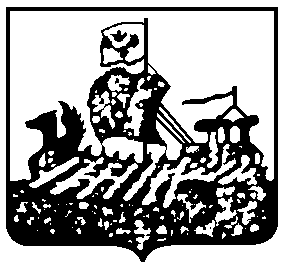 ДЕПАРТАМЕНТ ГОСУДАРСТВЕННОГО РЕГУЛИРОВАНИЯ                                  ЦЕН  И ТАРИФОВ КОСТРОМСКОЙ ОБЛАСТИ ПРОТОКОЛзаседания правления департаментагосударственного регулированияцен и тарифов Костромской областиот «02» декабря  2014 года	                                                                                        № 79г. Кострома УТВЕРЖДАЮДиректор департамента государственного регулирования  цен и тарифов Костромской области______________И.Ю. СолдатоваПрисутствовали члены Правления:Приглашенные:Вопрос 1: «Об утверждении повестки заседания правления департамента государственного регулирования цен и тарифов Костромской области (далее - ДГРЦ и Т КО)».СЛУШАЛИ:Секретаря правления Потапову Е.С. по рассматриваемым вопросам правления.  Все члены правления, принимавшие участие в рассмотрении повестки поддержали единогласно. Солдатова И.Ю. – Принять повестку. РЕШИЛИ:Принять повестку заседания правления ДГРЦ и Т КО.Вопрос 2: «Об установлении тарифов на тепловую энергию, поставляемую                            ООО «Тепловодоканал» потребителям городского округа город Буй Костромской области на 2015-2017 годы».СЛУШАЛИ:Уполномоченного по делу Тимофееву О.Б. сообщившего по рассматриваемому вопросу следующее.ООО «Тепловодоканал» представило в департамент государственного регулирования цен и тарифов Костромской области заявление  вх. от 30.04.2014г. №О-828 на установление тарифа на тепловую энергию на 2015 год в размере 1720,32 руб./Гкал (без НДС) при НВВ 198494,63 тыс. руб. В рамках полномочий, возложенных постановлением администрации Костромской области от 31.07.2012 года № 313-а «О департаменте государственного регулирования цен и тарифов Костромской области», ДГРЦТ КО принято решение об открытии дела по установлению тарифа на тепловую энергию на 2015-2017 годы методом индексации установленных тарифов от 12.05.2014 г. №  112. Расчет тарифов на тепловую энергию произведен в соответствии с действующим законодательством, руководствуясь положениями в сфере теплоснабжения, закрепленными Федеральным законом от 27.07.2010 года № 190-ФЗ «О теплоснабжении», Основами ценообразования в сфере теплоснабжения, утвержденных постановлением Правительства РФ от 22.10.2012 г. № 1075 «О ценообразовании в сфере теплоснабжения», Методическими указаниями, утвержденными приказом ФСТ России от 13.06.2013 г. № 760-э «Об утверждении Методических  указаний по расчету регулируемых цен (тарифов) в сфере теплоснабжения» и Прогнозом социально-экономического развития РФ на период 2015-2017 гг. (от 25.09.2014 г.).Основные плановые показатели ООО «Тепловодоканал» на 2015 год (по расчету департамента ГРЦТ КО) составили:- объем произведенной тепловой энергии – 136761,52 Гкал;- объем потерь тепловой энергии в теплосетях – 17065,11 Гкал;- объем реализации тепловой энергии потребителям  – 114284,13 Гкал.Объем необходимой валовой выручки – 192233,44 тыс. руб., в том числе:- материалы на производственные нужды – 633,41 тыс. руб.;- затраты на топливо на технологические цели – 86313,95 тыс. руб.;- затраты на электроэнергию на технологические нужды – 17790,31 тыс. руб.;- вода на технологические цели – 3264,7 тыс. руб.;- водоотведение сточных вод – 1659,2 тыс. руб.;- затраты на оплату труда основных производственных рабочих с учетом страховых взносов – 37041,82 тыс. руб.;- расходы по содержанию и эксплуатации оборудования – 9222,73 тыс. руб.;- цеховые расходы – 4022,32 тыс. руб.;- оплата тепловой энергии, полученной со стороны – 1754,64 тыс. руб.;- содержание АДС – 2340,63 тыс. руб.; - прочие прямые расходы – 4702,15 тыс. руб.;- общехозяйственные расходы – 17141,49 тыс. руб.;- необходимая прибыль – 4722,44 тыс. руб.;- средства на энергосбережение (установка приборов учета на источниках теплоснабжения») – 1617,28 тыс. руб.В результате проведенной экспертизы представленных расчетов произведена корректировка следующих показателей:-  «Топливо на технологические цели» - на 2978,59 тыс. руб. в результате уточнения цен на природный газ и уголь, и их роста с 01.07.2015 года в соответствии с прогнозом социально-экономического развития Российской Федерации на 2015 год и плановый период 2016-2017 годы, утвержденный Минэкономразвития РФ и одобренный на заседании Правительства РФ 25.09.2014 года (далее Прогноз);  на 7,5 % и на 3,2 % соответственно, а также за счет снижения объёма газа и угля. Удельные расходы топлива ООО «Тепловодоканал» не утверждены в установленном порядке, поэтому в тарифы на тепловую энергию приняты удельные расходы топлива на уровне 2014 года;- «Электроэнергия на технологические цели» - на 2190,71 тыс. руб. Цена на электрическую энергию с 01.01.2015 года принята на уровне фактически сложившейся на 01.07.2014 года, с 01.07.2015 года проиндексирована на 7,5 % в соответствии с Прогнозом;- «Вода на технологические цели» - на 319,36 тыс. руб. в связи с уточнением цеховой себестоимости воды с 01.01.2015 года. С 01.07.2015 года цены на воду увеличены на 8,4 % в соответствии с Прогнозом;- «Водоотведение сточных вод» - на 367,66 тыс. руб. в связи с уточнением цеховой себестоимости водоотведения с 01.01.2015 года. С 01.07.2015 года цены на воду увеличены на 8,4 % в соответствии с Прогнозом; - «Расходы по содержанию и эксплуатации оборудования» на 806,46 тыс. руб. за счет снижения затрат в результате проверки смет департаментом ТЭК и ЖКХ Костромской области;- «Цеховые расходы» - на 128,68 тыс. руб., за счет снижения расходов на ремонты автомобилей в соответствии с Прогнозом;- - «Прочие прямые расходы» - на 228,45 тыс. руб. в результате снижения расходов на услуги банка;- «Общехозяйственные расходы» - на 434,52 тыс. руб. в результате снижения роста оплаты труда АУП с 01.07.2015 года;По статье  «Необходимая прибыль» учтены расходы на реализацию инвестиционной программы в сумме 4722,44 тыс. руб.;Учтены расходы на мероприятия по энергосбережению (установка приборов учета на источниках теплоснабжения)  –  1617,28 тыс. руб.В соответствии с Методическими указаниями при долгосрочном регулировании методом индексации установленных тарифов, расходы 2015 года (базового периода) были сгруппированы в подконтрольные (операционные расходы), неподконтрольные расходы, расходы на приобретение ресурсов и необходимую прибыль для последующей индексации на период 2016 год и 2017 год.Подконтрольные расходы на 2016 и 2017 годы были проиндексированы на индекс потребительских цен, рекомендованные Прогнозом в размере 4,5 % на 2016 год и 4,0 % - на 2017 год. При этом индекс эффективности операционных расходов на 2016-2017 годы принят в размере 1 %.Неподконтрольные расходы не индексировались.Расходы на приобретение ресурсов были проиндексированы по видам (топливо, электрическая энергия, холодная вода, тепловая энергия) в соответствии с Прогнозом. В результате проведенной экспертизы предлагается установить экономически обоснованные тарифы на тепловую энергию, поставляемую ООО «Тепловодоканал» пребителям городского округа город Буй Костромской области на 2015 год через тепловую сеть - теплоноситель горячая вода:-  с 01.01.2015 г.-30.06.2015 г. – 1605,00  руб./Гкал (без НДС);- с 01.07.2015 г.-31.12.2015 г. – 1736,00 руб./Гкал (без НДС), рост к декабрю . –                      8,2  %);- с 01.01.2016 г. - -30.06.2016 г. – 1736,00 руб./Гкал (без НДС);- с 01.07.2016 г. – 31.12.2016 г. – 1818,00 руб./Гкал (без НДС), рост к декабрю 2015 года –        4,7 %);- с 01.01.2017 г. – 30.06.2017 г. – 1818,00 руб./Гкал (без НДС);- с 01.07.2017 г. – 31.12.2017 г. – 1884,00 руб. / Гкал (без НДС), рост к декабрю 2016 года составит 3,6 %.Норма прибыли на 2015 год составляет  2,5 %, на 2016 год – 2,5 %, на 2017 год – 2,7 %.Возражений со стороны представителей регулируемой организации и органов местного самоуправления нет.Все члены Правления, принимавшие участие в рассмотрении вопроса №2 Повестки, предложение уполномоченного по делу О.Б. Тимофеевой поддержали единогласно.РЕШИЛИ:1. Установить тарифы на тепловую энергию, поставляемую ООО «Тепловодоканал» потребителям городского округа город Буй Костромской области на 2015-2017 годы в размере:  2. Постановление об установлении тарифа на тепловую энергию подлежит  официальному  опубликованию и  вступает в силу с 1 января 2015 года.3. Утвержденный тариф является фиксированным, занижение и (или) завышение организацией указанных тарифов является нарушением порядка ценообразования.4. Раскрыть информацию по стандартам раскрытия в установленные сроки, в  соответствии с действующим законодательством. 5. Направить в ФСТ России информацию по тарифам для включения в реестр субъектов естественных монополий в соответствии с требованиями законодательства.Солдатова И.Ю. – принять предложение уполномоченного по делу.Вопрос 3:  «Об установлении тарифов на тепловую энергию для МУП Островского (центрального) сельского поселения «Тепловик» потребителям Островского муниципального района на 2015 год».СЛУШАЛИ:Уполномоченного по делу Колышеву Д.А., сообщившего по рассматриваемому вопросу следующее. МУП Островского (центрального) сельского поселения «Тепловик» представило в департамент государственного регулирования цен и тарифов Костромской области заявление от 30.04.2014 г. № О- 770, на установление тарифов на производство и передачу тепловой энергии на 2015 год.Предложение МУП Островского (центрального) сельского поселения «Тепловик» по тарифам на производство и передачу тепловой энергии 3000,59 руб./Гкал,  НВВ – 17430,67 тыс. рублей.В рамках полномочий, возложенных постановлением администрации Костромской области от 31.07.2012 года № 313-а «О департаменте государственного регулирования цен и тарифов Костромской области», ДГРЦТ КО принято решение об открытии дела по установлению тарифов на тепловую энергию на 2015 год от 14.05.2014 г. № 136. Расчет тарифов на тепловую энергию произведен в соответствии с действующим законодательством, руководствуясь положениями в сфере теплоснабжения, закрепленными Федеральным законом от 27.07.2010 года № 190-ФЗ «О теплоснабжении», Основами ценообразования в сфере теплоснабжения, утвержденных постановлением Правительства РФ от 22.10.2012 г. № 1075 «О ценообразовании в сфере теплоснабжения», приказом ФСТ России от 11.10.2014 г. № 227-э/9 «Об установлении предельных максимальных уровней тарифов на тепловую энергию (мощность), поставляемую теплоснабжающими организациями потребителям в среднем по субъектам Российской Федерации на 2015 год».Основные плановые показатели МУП Островского (центрального) сельского поселения «Тепловик» на 2015 год по теплоснабжению (по расчету департамента ГРЦТ КО) составили:- объем произведенной тепловой энергии – 7185,29 Гкал;- объем расхода тепловой энергии на нужды котельной – 200,13 Гкал;- объем потерь тепловой энергии в теплосетях – 1361,71 Гкал;- объем реализации тепловой энергии потребителям – 5623,45 Гкал,  Объем необходимой валовой выручки – 15859,24 тыс.руб., в том числе:- затраты на материалы на производственные нужды – 82,46 тыс.руб.;- затраты на топливо на технологические цели – 6220,98 тыс.руб.;- затраты на электроэнергию на технологические нужды – 1783,88 тыс.руб.;- затраты на воду на технологические цели – 88,25 тыс.руб.;- затраты на оплату труда производственных рабочих (с учетом страховых взносов во внебюджетные фонды) – 4586,71 тыс.руб.;- цеховые расходы – 522,75 тыс.руб.;- прочие прямые расходы – 612,17 тыс.руб.;- общепроизводственные расходы – 499,01 тыс. руб.;- общехозяйственные расходы – 1322,14 тыс.руб.;- необходимая прибыль – 140,89 тыс. руб.В результате проведенной экспертизы представленных расчетов произведена корректировка следующих показателей:1) «Материалы на технологические цели» - затраты скорректированы в сторону снижения на 85,78 тыс. руб., так как не были представлены обосновывающие материалы.2) «Топливо на технологические цели» - затраты по данной статье приняты департаментом исходя из расчетных объемов производства тепловой энергии, в соответствии с Методикой определения потребности в топливе, электрической энергии и воде при производстве и передаче тепловой энергии с учетом удельного расхода топлива 217,07 кг/т.у.т., объем потерь составил 1361,71 Гкал. Отклонение составило 1189,76 тыс.руб. за счет корректировки объема топлива(угля  на 98,26 тонн, опилок на 209,13 м3) и цены.3) «Электроэнергия на технологические нужды» -  затраты ниже предложенных предприятием на 130,63 тыс. руб., за счет корректировки цены.Объем электроэнергии принят по предложению предприятия. С 01.07.2015 года цена на электроэнергию проиндексирована на 107,5% в соответствии с прогнозом социально-экономического развития.4) «Вода на технологические цели» - затраты скорректированы в сторону снижения на 12,86 тыс. руб., за счет корректировки  объема воды на 0,19 тыс. м3 и цены (цеховой себестоимости) на 2,27 руб./1м3.5) «Основная и дополнительная заработная плата» - затраты ниже предложения предприятия на 47,44 тыс. руб. Численность основных производственных рабочих составила 34 человек. Среднемесячная заработная плата составила с 01.01.2015 г. 13422,55 руб./мес., с 01.07.2015 г. – 14356,87 руб./мес. (с учетом индексации на 105,5%).Затраты на отчисления во внебюджетные фонды (среднегодовые) составили 1063,89 тыс. руб. или 30,2% от заработной платы основных производственных рабочих.6) «Цеховые расходы» - скорректированы в сторону снижения  на 139,30 тыс.руб. за счет корректировки фонда оплаты труда цехового персонала с отчислениями.7) «Прочие прямые расходы» - данные затраты выше предложенных предприятием на 227,17 тыс. руб., за счет затрат по энергосбережению (на установку приборов учета на источниках теплоснабжения).8) «Общепроизводственные расходы» - скорректированы в сторону снижения на 31,26 тыс. руб. за счет корректировки фонда оплаты труда общепроизводственных рабочих с отчислениями, затрат на отопление базы Логиново, затрат на электроэнергию по базе Логиново, услуг автотранспорта.9) «Общехозяйственные расходы» - скорректированы в сторону снижения на 115,55 тыс. рублей. За счет корректировки фонда оплаты труда административно-управленческого аппарата с отчислениями, пр. расходов (ГСМ, запчасти, услуг связи, транспортных расходов, содержание оргтехники, комм. услуги)Предлагается установить экономически обоснованные тарифы на тепловую энергию, отпускаемую МУП Островского (центрального) сельского поселения «Тепловик»  потребителям Островского муниципального района Костромской области на 2015 год с 01.01.2015 г. размере: 2747,91 руб./Гкал (НДС не облагается), с 01.07.2015 г. в размере: 2920,02 руб./Гкал.Все члены Правления, принимавшие участие в рассмотрении вопроса № 3 Повестки, предложение уполномоченного по делу Д.А. Колышевой поддержали единогласно.Солдатова И.Ю. – Принять предложение уполномоченного по делу.РЕШИЛИ:1. Установить тарифы на тепловую энергию для МУП Островского (центрального) сельского поселения «Тепловик» Островского муниципального района в горячей воде в размере: Тарифы на тепловую энергию, отпускаемую МУП Островского (центрального) сельского поселения «Тепловик», налогом на добавленную стоимость не облагаются в соответствии с главой 26.2 части второй Налогового кодекса Российской Федерации.2. Постановление об установлении тарифов на тепловую энергию вступает в силу с момента официального опубликования.3. Утвержденные тарифы являются фиксированными, занижение и (или) завышение организацией указанных тарифов является нарушением порядка ценообразования.4. Раскрыть информацию по стандартам раскрытия в установленные сроки, в соответствии с действующим законодательством. 5. Направить в ФСТ России информацию по тарифам для включения в реестр субъектов естественных монополий в соответствии с требованиями законодательства.Вопрос 4: «Об установлении тарифов на тепловую энергию, поставляемую                            МУП «Коммунсервис» Судиславского сельского поселения потребителям Судиславского сельского поселения Судиславского муниципального района на 2015 год».СЛУШАЛИ:Уполномоченного по делу Шипулину А.А., сообщившего по рассматриваемому вопросу следующее. МУП «Коммунсервис» Судиславского сельского поселения представило в департамент государственного регулирования цен и тарифов Костромской области заявление  вх. от 29.04.2014г. № О-686 и расчетные материалы  на установление тарифов на тепловую энергию на 2015 год в размере 4290,41 руб./Гкал (НДС не облагается) и НВВ 31710,40 тыс. руб.В рамках полномочий, возложенных постановлением администрации Костромской области от 31.07.2012 года № 313-а «О департаменте государственного регулирования цен и тарифов Костромской области», ДГРЦТ КО принято решение об открытии дела по установлению тарифа на тепловую энергию на 2015 год от 05.05.2014 г. № 59. Расчет тарифов на тепловую энергию произведен в соответствии с действующим законодательством, руководствуясь положениями в сфере теплоснабжения, закрепленными Федеральным законом от 27.07.2010 года № 190-ФЗ «О теплоснабжении», Основами ценообразования в сфере теплоснабжения, утвержденных постановлением Правительства РФ от 22.10.2012 г. № 1075 «О ценообразовании в сфере теплоснабжения» и приказом ФСТ России от 11.10.2014 г. N 227-э/3 «Об установлении предельных максимальных уровней тарифов на тепловую энергию (мощность), поставляемую теплоснабжающими организациями потребителям, в среднем по субъектам Российской Федерации на 2015 год».Основные плановые показатели МУП «Коммунсервис» Судиславского сельского поселения на 2015 год по теплоснабжению (по расчету департамента ГРЦТ КО) составили:- объем произведенной тепловой энергии – 7496,1 Гкал;- объем потерь тепловой энергии в теплосетях – 11876,4 Гкал;- объем реализации тепловой энергии потребителям  – 5438,3 Гкал.Объем необходимой валовой выручки – 18006,49 тыс.руб., в том числе:- затраты на топливо на технологические цели – 8375,48 тыс.руб.;- затраты на электроэнергию на технологические нужды –2079,36 тыс.руб.;- затраты на воду на технологические цели и водоотведение – 167,40 тыс.руб.;- затраты на оплату труда основных производственных рабочих с учетом страховых взносов – 3609,99 тыс. руб.;- расходы по содержанию и эксплуатации оборудования – 497,45 тыс.руб.;- цеховые расходы – 1120,72 тыс. руб.;- прочие расходы – 544,0 тыс. руб.;-  общехозяйственные расходы – 1432,01 тыс. руб.;- необходимая прибыль – 180,06 тыс. руб.В результате проведенной экспертизы представленных расчетов произведена корректировка следующих показателей:- «объем реализации тепловой энергии потребителям» - снижен на 1952,7 Гкал  в связи с переходом части потребителей на индивидуальное газовое отопление;- «затраты на топливо на технологические цели» - снижены на 4662,9 тыс. руб. Объем топлива департаментом принят исходя из расчетных объемов производства тепловой энергии в соответствии с  Методикой определения потребности в топливе, электрической энергии и воде при производстве и передаче тепловой энергии с учетом удельного расхода топлива 219,78 кг/т.у.т. (уголь), 266,17 кг./т.у.т. (дрова), утвержденного постановлением департамента ТЭК и ЖКХ Костромской области №21 от 20.05.2014 г.;- «затраты на электроэнергию на технологические нужды» - снижены на 1795,6 тыс. руб. в связи со нижением объема электроэнергии. Объем электроэнергии принят на основании фактического расхода за 3 последних года с учетом изменения объема производства тепловой энергии;- «затраты на оплату труда основных производственных рабочих с учетом страховых взносов» - снижены на 1337,6 тыс. руб. Минимальная ставка рабочего 1 разряда департаментом принята с 01.01.2015 г. в размере 3439,0 рублей/месяц  и с 01.07.2015 г. 3628,29 рублей/месяц с учетом индексации 105,5%. Численность производственных рабочих сокращена на 4 ед. по котельной п. Западный и 4 ед. по котельной п. Дружба в связи с сокращением объемов производства;- «расходы по содержанию и эксплуатации оборудования» - снижены на 345,5 тыс. руб. Амортизационные отчисления приняты в соответствии с ведомостью начисления амортизации. Сметы на проведение ремонтных работ не представлены, расходы на ремонт и техническое обслуживание приняты ориентировочно;- «прочие прямые расходы» - снижены на 174,4 тыс. руб.  Прочие прямые расходы скорректированы в соответствии с представленными материалами. Расходы на мероприятия по энергосбережению (установка приборов учета тепловой энергии на котельных) включены в размере 0,8% от себестоимости продаж;- «общехозяйственные расходы» - снижены на 1227,99 тыс. руб. Общехозяйственные расходы распределены  в соответствии с учетной политикой предприятия пропорционально фонда оплаты труда основных рабочих. ФОТ проиндексирован с 01.07.2015 г. на 105,5%;- «необходимая прибыль» - снижена на 4150,9 тыс. руб. и запланирована в размере налога УСНО - 1% от себестоимости продаж.Предлагается установить экономически обоснованные тарифы на тепловую энергию, поставляемую МУП «Коммунсервис» Судиславского сельского поселения потребителям Судиславского сельского поселения Судиславского муниципального района на 2015 год через тепловую сеть - теплоноситель горячая вода:- с 01.01.2015 г.-30.06.2015 г. – 3200,80 руб./Гкал (НДС не облагается);- с 01.07. 2015 г.-31.12.2015 г. – 3463,26 руб./Гкал (НДС не облагается) (рост к декабрю 2014 г. – 108,2%).Все члены Правления, принимавшие участие в рассмотрении вопроса № 4 Повестки, предложение уполномоченного по делу А.А. Шипулиной поддержали единогласно.Солдатова И.Ю. – Принять предложение уполномоченного по делу.РЕШИЛИ:1. Установить тарифы на тепловую энергию, поставляемую МУП «Коммунсервис» Судиславского сельского поселения потребителям Судиславского сельского поселения Судиславского муниципального района на 2015 год в размере:  Примечание: тарифы на тепловую энергию, поставляемую МУП «Коммунсервис» Судиславского сельского поселения, налогом на добавленную стоимость не облагаются в соответствии с главой 26.2  части 2 Налогового кодекса Российской Федерации.2. Постановление об установлении тарифов на тепловую энергию подлежит официальному опубликованию и вступает в силу с 1 января 2015 года.3. Утвержденные тарифы являются фиксированными, занижение и (или) завышение организацией указанных тарифов является нарушением порядка ценообразования.4. Раскрыть информацию по стандартам раскрытия в установленные сроки, в  соответствии с действующим законодательством. 5. Направить в ФСТ России информацию по тарифам для включения в реестр субъектов естественных монополий в соответствии с требованиями законодательства.Вопрос 5: «Об установлении тарифов на тепловую энергию, поставляемую ООО «Современные коммунальные технологии» потребителям Номженского сельского поселения муниципального района город Нея и Нейский район на 2015 год».СЛУШАЛИ:Уполномоченного по делу Шипулину А.А., сообщившего по рассматриваемому вопросу следующее. ООО «Современные коммунальные технологии» представило в департамент государственного регулирования цен и тарифов Костромской области заявление  вх. от 30.04.2014 г. № О-892 и расчетные материалы  на установление тарифов на тепловую энергию на 2015 год в размере 2577,21 руб./Гкал (НДС не облагается) и НВВ 10497,96 тыс. руб.В рамках полномочий, возложенных постановлением администрации Костромской области от 31.07.2012 года № 313-а «О департаменте государственного регулирования цен и тарифов Костромской области», ДГРЦТ КО принято решение об открытии дела по установлению тарифа на тепловую энергию на 2015 год от 12.05.2014 г. № 108. Расчет тарифов на тепловую энергию произведен в соответствии с действующим законодательством, руководствуясь положениями в сфере теплоснабжения, закрепленными Федеральным законом от 27.07.2010 года № 190-ФЗ «О теплоснабжении», Основами ценообразования в сфере теплоснабжения, утвержденных постановлением Правительства РФ от 22.10.2012 г. № 1075 «О ценообразовании в сфере теплоснабжения» и приказом ФСТ России от 11.10.2014 г. N 227-э/3 «Об установлении предельных максимальных уровней тарифов на тепловую энергию (мощность), поставляемую теплоснабжающими организациями потребителям, в среднем по субъектам Российской Федерации на 2015 год».Основные плановые показатели ООО «Современные коммунальные технологии» на 2015 год по теплоснабжению (по расчету департамента ГРЦТ КО) составили:- объем произведенной тепловой энергии – 5469,90 Гкал;- объем потерь тепловой энергии в теплосетях – 1203,12 Гкал;- объем реализации тепловой энергии потребителям  – 4134,4 Гкал.Объем необходимой валовой выручки – 9780,32 тыс.руб., в том числе:- затраты на материалы на производственные нужды - 50,0 тыс. руб.;- затраты на топливо на технологические цели – 2649,62 тыс.руб.;- затраты на электроэнергию на технологические нужды –1525,77 тыс.руб.;- затраты на воду на технологические цели и водоотведение – 40,25 тыс.руб.;- затраты на оплату труда основных производственных рабочих с учетом страховых взносов – 829,58 тыс. руб.;- расходы по содержанию и эксплуатации оборудования – 155,24 тыс.руб.;- цеховые расходы – 984,20 тыс. руб.;- прочие расходы – 1865,44 тыс. руб.;-  общехозяйственные расходы – 1602,82 тыс. руб.;- необходимая прибыль – 97,03 тыс. руб.В результате проведенной экспертизы представленных расчетов произведена корректировка следующих показателей:- «затраты на электроэнергию на технологические нужды» - снижены на 223,60 тыс. руб. в связи со нижением объема электроэнергии. Объем электроэнергии принят на основании фактического расхода в 2013 году на 1 Гкал производства тепловой энергии; - «затраты на оплату труда основных производственных рабочих с учетом страховых взносов» - увеличены на 80,37 тыс. руб. Фонд оплаты труда проиндексирован с 01.07.2015 г. на 105,5%;- «цеховые расходы» - снижены на 390,68 тыс. руб. Арендная плата МУП "Номженское ЖКХ" за движимое и недвижимое имущество в размере 213,5 тыс. руб. перенесена в статью «Прочие расходы». ФОТ цехового персонала проиндексирован с 01.07.2015 на 105,5%. Прочие цеховые расходы скорректированы в соответствии с представленными материалами;- «прочие прямые расходы» - снижены на 16,71 тыс. руб.  Скорректирована арендная плата ООО «Производственная компания «Полесье» за оборудование котельной (принята в размере амортизационных отчислений, налога на имущество и прибыли 1%);- «общехозяйственные расходы» - снижены на 122,45 тыс. руб. Расходы скорректированы в соответствии с представленными материалами.Предлагается установить экономически обоснованные тарифы на тепловую энергию, поставляемую ООО «Современные коммунальные технологии» потребителям Номженского сельского поселения муниципального района город Нея и Нейский район на 2015 год через тепловую сеть - теплоноситель горячая вода:- с 01.01.2015 г.-30.06.2015 г. – 2291,37 руб./Гкал (НДС не облагается);- с 01.07. 2015 г.-31.12.2015 г. – 2479,27 руб./Гкал (НДС не облагается) (рост к декабрю 2014 г. – 108,2%).Все члены Правления, принимавшие участие в рассмотрении вопроса № 5 Повестки, предложение уполномоченного по делу А.А. Шипулиной поддержали единогласно.Солдатова И.Ю. – Принять предложение уполномоченного по делу.РЕШИЛИ:1. Установить тарифы на тепловую энергию, поставляемую ООО «Современные коммунальные технологии» потребителям Номженского сельского поселения муниципального района город Нея и Нейский район на 2015 год в размере:  Примечание: тарифы на тепловую энергию, поставляемую ООО «Современные коммунальные технологии» потребителям налогом на добавленную стоимость не облагаются в соответствии с главой 26.2  части 2 Налогового кодекса Российской Федерации.2. Постановление об установлении тарифов на тепловую энергию подлежит официальному опубликованию и вступает в силу с 1 января 2015 года.3. Утвержденные тарифы являются фиксированными, занижение и (или) завышение организацией указанных тарифов является нарушением порядка ценообразования.4. Раскрыть информацию по стандартам раскрытия в установленные сроки, в  соответствии с действующим законодательством. 5. Администрации Номженского сельского поселения принять меры по погашению задолженности перед ООО «Современные коммунальные технологии» по мерам социальной поддержки.6. Направить в ФСТ России информацию по тарифам для включения в реестр субъектов естественных монополий в соответствии с требованиями законодательства.Вопрос 6: «Об установлении тарифов на тепловую энергию ООО «Водосервис» Галичского муниципального района на 2015 год».СЛУШАЛИ:	  Уполномоченного по делу Фатьянову О.Ю., сообщившего по рассматриваемому вопросу следующее. ООО «Водосервис» представило в департамент государственного регулирования цен и тарифов Костромской области заявление вх. № О-521 от 14.04.2014 года  об установлении тарифов на тепловую энергию на 2015 год.  ООО «Водосервис» предложен тариф на тепловую энергию на 2015 год 3164,0 руб./Гкал, полная себестоимость тепловой энергии 10018,94 тыс.руб. В рамках полномочий, возложенных постановлением администрации Костромской области от 31.07.2012 года № 313-а «О департаменте государственного регулирования цен и тарифов Костромской области», ДГРЦиТ КО принято решение об открытии дела по установлению тарифов на тепловую энергию на 2015 год от 25.04.2014г. № 42. Расчет тарифов на тепловую энергию произведен в соответствии с действующим законодательством, руководствуясь положениями в сфере теплоснабжения, закрепленными Федеральным законом от 27.07.2010 года № 190-ФЗ «О теплоснабжении», Правилами регулирования цен (тарифов) в сфере теплоснабжения, утвержденных постановлением Правительства РФ от 22 октября 2012 года № 1075 «О ценообразовании в теплоснабжении», Прогнозом социально-экономического развития Российской Федерации на период 2015-2017 годы, одобренном на заседании Правительства РФ 25.09.2014, приказом ФСТ России от 11.10.2014 года № 227-э/3 «Об установлении предельных максимальных уровней тарифов на тепловую энергию (мощность), поставляемую теплоснабжающими организациями, в среднем по субъектам Российской Федерации».Основные плановые показатели ООО «Водосервис» Галичского муниципального района на  2015 год по теплоснабжению (по расчету департамента ГРЦиТ КО) составили:- объем произведенной тепловой энергии – 4180,38 Гкал;- объем расхода тепловой энергии на нужды котельной – 97,34 Гкал;- объем потерь тепловой энергии в теплосетях – 736,8 Гкал;- объем реализации тепловой энергии потребителям – 3346,25 Гкал;  Объем необходимой валовой выручки – 9009,35 тыс.руб., в том числе:- затраты на материалы на производственные нужды – 40,11 тыс.руб.;- затраты на топливо на технологические цели – 4031,05 тыс.руб.;- затраты на электроэнергию на технологические нужды – 1287,73 тыс.руб.;- затраты на воду на технологические цели – 34,24 тыс.руб.;- затраты на оплату труда производственных рабочих (с учетом страховых взносов    во внебюджетные фонды) – 1568,08 тыс.руб.;- расходы по содержанию и эксплуатации оборудования – 416,53 тыс.руб.;- цеховые расходы – 376,5 тыс.руб.;- прочие прямые расходы – 744,58 тыс.руб.;- общехозяйственные расходы – 510,52 тыс.руб.;В результате проведенной экспертизы представленных расчетов произведена корректировка: 1) «Полезный отпуск тепловой энергии» - увеличен на 179,35 Гкал. Расчет полезного отпуска тепловой энергии произведен департаментом по Методике Госстроя 2003 года в соответствии с объемами зданий по наружным обмерам и с учетом фактических показаний приборов учета тепловой энергии у потребителей.2) «Топливо на технологические цели» - затраты увеличены на 156,75 тыс.руб.   Расчеты произведены в соответствии с нормативами удельного расхода топлива и нормативами потерь при передаче тепловой энергии на 2015 год, утвержденных постановлением департамента ТЭК и ЖКХ КО от 14.05.2014 года № 20.  С 01.07.2015 стоимость 1 тыс.м3 газа учетом стоимости транспортировки и снабженческо-сбытовых услуг проиндексирована на 1,075% согласно Прогнозу, одобренному на заседании Правительства РФ от 25.09.2014 года. Расходы на уголь рассчитаны с учетом цены угля по договорам поставки, разгрузку и транспортировку угля с железнодорожной станции. С 01.07.2015 года расходы на уголь проиндексированы на 103,2%, расходы на доставку и транспортировку угля на 104,1% в соответствии с Прогнозом. 3) «Электроэнергия на технологические нужды» - расходы увеличены на 83,06 тыс.руб. Стоимость электрической энергии принята с учетом свободных цен в июле-сентябре 2014 года на низком уровне напряжения и среднем втором уровне напряжения, с 01.07.2015 года рост 107,5% согласно Прогнозу.4) «Вода на технологические цели» - расходы снижены на 0,76 тыс.руб. Цена на водоснабжение принята по тарифу, утвержденному ООО «Водосервис» на 2015 год по цеховой себестоимости.5) Заработная плата производственных рабочих с учетом страховых взносов во внебюджетные фонды 30,2%  – затраты увеличены на 418,68 тыс.руб. Департаментом расходы на оплату труда основных производственных рабочих приняты в соответствии с действующим штатным расписанием из расчета МРОТ 5554,0 руб./мес. и с учетом продолжительности отопительного периода, с 01.07.2015 года рост 105,5% в соответствии с Прогнозом, одобренным заседанием Правительства РФ от 25.09.2014 года.            6) «Расходы на содержание и эксплуатацию» - снижены на 124,95 тыс.руб. В состав расходов включены затраты на техническое обслуживание газовой котельной с. Степаново, ремонт и услуги производственного характера в котельных д. Пронино и д. Фоминское в соответствии с представленными обосновывающими документами. С 01.07.2015 года частично предусмотрен рост 104,1% в соответствии с Прогнозом, одобренным заседанием Правительства РФ от 25.09.2014 года.7) «Цеховые расходы» - снижены на 342,13 тыс.руб. В состав цеховых расходов включены заработная плата цеховых рабочих с ростом с 01.07.2015 года 105,5%, страховые взносы во внебюджетные фонды, затраты на спецодежду, спецжиры, моющие средства, и т.д., с  01.07.2015 года согласно Прогнозу прочие расходы частично проиндексированы на 104,1%.8) «Прочие прямые расходы» - снижены на 823,32 тыс.руб. В состав прочих прямых расходов вошли в том числе расходы на переаттестацию основных рабочих, плата за участие в торгах на поставку угля, плата за отбор и анализ проб промвыбросов, плата за выбросы загрязняющих веществ и т.д. Кроме того, в составе прямых расходов учтены затраты на мероприятия по энергосбережению на установку счетчиков учета тепловой энергии в котельных.9) «Общехозяйственные расходы» - снижены на 332,84 тыс.руб. Заработная плата АУП проиндексирована с 01.07.2015 года на 105,5%, прочие виды расходов на 104,1% согласно Прогнозу. По предложению ООО «Водосервис» общехозяйственные расходы приняты в размере 41% от общей суммы общехозяйственных расходов предприятия.На основании проведенного анализа технико-экономических показателей по тарифам на производство тепловой энергии, поставляемой ООО «Водосервис» Галичского муниципального района потребителям на 2015 год, на утверждение правлением департамента государственного регулирования цен и тарифов Костромской области предлагается экономически обоснованный тариф на тепловую энергию на 2015 год в следующем размере (НДС не облагается):  с 01.01.2015 года – 2601,00 руб./Гкал;с 01.07.2015 года – 2814,00 руб./Гкал.Возражений со стороны ООО «Водосервис», Администраций Галичского муниципального района, Дмитриевского и Степановского сельских поселений Галичского муниципального района по уровню предлагаемых тарифов нет (письменные согласия прилагается), меры социальной поддержки населения администрациями сельских поселений на 2015 год будут предусмотрены.Все члены правления, принимавшие участие в рассмотрении вопроса № 6 повестки, предложение уполномоченного по делу Фатьяновой О.Ю. поддержали единогласно.Солдатова И.Ю. – Принять предложение уполномоченного по делу.РЕШИЛИ:1. Установить тарифы на тепловую энергию, поставляемую ООО «Водосервис» Галичского муниципального района потребителям на 2015 год в размере (НДС не облагается):2. Постановление об установлении тарифов подлежит   официальному опубликованию и  вступает в силу с  1 января 2015 года.3. Утвержденные тарифы являются фиксированными, занижение и (или) завышение организацией указанных тарифов является нарушением порядка ценообразования.4. Раскрыть информацию по стандартам раскрытия в установленные сроки, в соответствии с действующим законодательством.5. Направить в ФСТ России информацию по тарифам для включения в реестр субъектов естественных монополий в соответствии с требованиями законодательства.Вопрос 7: «Об утверждении производственной программы ООО «Водосервис» в сфере водоснабжения и водоотведения на 2015 год,  установлении тарифов на питьевую воду и водоотведение для ООО «Водосервис» в Галичском муниципальном районе на 2015 год и о признании утратившим силу постановления департамента государственного регулирования цен и тарифов Костромской области от 04.07.2013 № 13/132».СЛУШАЛИ:	Уполномоченного по делу Алексееву А.А., сообщившего по рассматриваемому вопросу следующее. ООО «Водосервис» представило в ДГРЦ и Т КО  заявление и расчетные материалы для установления тарифов на питьевую воду и водоотведение на 2015 год в размере:- 56,22 руб./м3 – на питьевую воду;- 49,96 руб./м3 – на водоотведение (НДС не облагается). В рамках полномочий, возложенных постановлением администрации Костромской области  от 31.07.2012 № 313-а «О департаменте государственного  регулирования цен и тарифов Костромской области», ДГРЦ и Т КО принято решение об открытии дела по установлению тарифов на питьевую воду и водоотведение от 17.04.2014 г. № О-560.Расчет тарифов на питьевую воду и водоотведение произведен в соответствии с действующим законодательством, руководствуясь положениями в сфере водоснабжения и водоотведения, закрепленными Федеральным законом от 7 декабря . № 416-ФЗ «О водоснабжении и водоотведении», постановлением Правительства Российской Федерации от 13.05.2013 г. № 406 «О государственном регулировании тарифов в сфере водоснабжения и водоотведения» и методическими указаниями по расчету регулируемых тарифов в сфере водоснабжения и водоотведения, утвержденные приказом ФСТ России от 27.12.2013 г. № 1746-э.Заключение по тарифам на питьевую водуПроизводственная программа предприятия по услуге водоснабжения принята на следующем уровне:- поднято воды – 130,30 тыс. м3;- подано воды в сеть – 130,30 тыс. м3;- реализовано воды, всего – 130,30 тыс. м3,в т.ч.:- населению – 111,21 тыс. м3;- бюджетным организациям – 5,59 тыс. м3;- прочим потребителям – 13,50 тыс. м3.Необходимая валовая выручка по предложению предприятия составила 7325,79 тыс. рублей.При проведении экспертизы предложения ООО «Водосервис» об установлении тарифов на питьевую воду приняты следующие статьи затрат. Затраты на электроэнергию.Объем электроэнергии принят по расчету департамента на уровне среднего удельного расхода эл/эн на подъем 1 м3 воды из закрытых водозаборов. Объем электроэнергии составил 212,39 тыс. кВт*час. Тариф на электроэнергию принят по факту сложившихся тарифов на свободном рынке для потребителей ценовой категории на НН за истекший период 2014 г. в размере 5,49 руб./кВт*ч с учетом НДС и с индексацией 107,50%  во втором полугодии 2015 г. Затраты на электроэнергию составили 1208,82 тыс. рублей.Аренда.Расходы на арендную плату приняты по расчету департамента и включают в себя плату за аренду муниципального имущества в размере 1219,35 тыс. рублей.Текущий ремонт и техническое обслуживание.По расчетам департамента в статью включены расходы по ремонту водопроводной сети и водонапорных башен ООО «Теплосервис» в размере 23,29 тыс. рублей с индексацией 104,10% с 01.07.2015 г. Осуществлена переброска средств с водоотведения в размере 20,41 тыс. рублей с учетом индексации 104,10% со второго полугодия 2015 г.Расходы на оплату труда ОПР. Оплата труда основных производственных рабочих принята по расчету департамента согласно штатного расписания предприятия и с учетом индексации 105,50% со 2-го полугодия 2015 г. и составила 996,96 тыс. рублей. Отчисления от заработной платы ОПР составляют 30,20% или 301,08 тыс. рублей.Расходы на оплату труда ремонтного персонала. Оплата труда ремонтного персонала принята по расчету департамента согласно штатного расписания предприятия и с учетом индексации 105,50% со 2-го полугодия 2015 г. и составила 283,98 тыс. рублей. Отчисления от заработной платы ремонтного персонала составляют 30,20% или 85,76 тыс. рублей.Расходы на оплату труда цехового персонала. Оплата труда цехового персонала принята по расчету департамента согласно штатного расписания предприятия и с учетом индексации 105,50% со 2-го полугодия 2015 г. и составила 246,50 тыс. рублей. Отчисления от заработной платы цехового персонала составляют 30,20% или 74,44 тыс. рублей.Расходы на оплату АУП. Оплата труда АУП принята по расчету департамента согласно штатного расписания предприятия и с учетом индексации 105,50% со 2-го полугодия 2015 г. и составила 469,87 тыс. рублей. Отчисления от заработной платы АУП составляют 30,20% или 141,90 тыс. рублей.Цеховые расходы.В статью расходов департаментом включены затраты на охрану труда по предложению предприятия в размере 6,10 тыс. рублей. Общеэксплуатационные расходы.В тариф включены затраты на амортизацию, ГСМ, канцтовары, услуги связи, интернет, почтовые расходы, содержание здания, консультационные услуги и т.д. Данная статья является комплексной, затраты распределены пропорционально доходам по осуществляемым видам деятельности. С учетом индексации 104,10%, расходы составили 126,37 тыс. рублей.Прочие прямые расходы.В статью вошли расходы по услугам ОАО «ЕИРКЦ» в размере 292,69 тыс. рублей.Налоги и сборы, включаемые в себестоимость. В НВВ включены расходы по уплате водного налога в размере 14,66 тыс. рублей и сумма налога по применяемой системе налогообложения (УСНО) в размере 57,16 тыс. рублей.Величина необходимой валовой выручки, принятая при расчете установленных тарифов на питьевую воду, снижена на 1756,44 тыс. рублей и составила 5569,35 тыс. рублей.На основании проведенного анализа технико-экономических показателей, тарифы на питьевую воду для ООО «Водосервис»  составят:- на период с 01.01.2015 г. по 30.06.2015 г. – 42,18 руб./куб. метр;- на период с 01.07.2015 г. по 31.12.2015 г. – 43,31 руб./куб. метр (НДС не облагается).	Рост тарифа (декабрь 2015 г. - к декабрю 2014 г.) составил 102,7%.Заключение по тарифам на водоотведениеПроизводственная программа предприятия по услуге водоотведения принята на следующем уровне:- пропущено сточных вод – 10,78 тыс. м3;- пропущено по категориям потребителей всего – 10,78 тыс. м3,в т.ч.:	- от населения – 10,78 тыс. м3.Необходимая валовая выручка по предложению предприятия составила 538,53 тыс. рублей.При проведении экспертизы предложения ООО «Водосервис» об установлении тарифов на водоотведение приняты следующие статьи затрат. Затраты на электроэнергию.Объем электроэнергии принят по расчету департамента на уровне фактического удельного расхода эл/эн на пропуск 1 м3 стоков на предприятии за 2013 г. Объем электроэнергии составил 2,18 тыс. кВт*час. Тариф на электроэнергию принят по факту сложившихся тарифов на свободном рынке для потребителей ценовой категории на   СН-2 за истекший период 2014 г. в размере 4,99 руб./кВт*ч с учетом НДС и с индексацией 107,50%  во втором полугодии 2015 г. Затраты на электроэнергию составили 11,28 тыс. рублей.Аренда.Расходы на арендную плату приняты по расчету департамента и включают в себя плату за аренду муниципального имущества в размере 31,61 тыс. рублей.Текущий ремонт и техническое обслуживание.Осуществлена переброска средств на водоснабжение в размере 20,41 тыс. рублей с учетом индексации 104,10% со второго полугодия 2015 г.Расходы на оплату труда ОПР. Оплата труда основных производственных рабочих принята по расчету департамента согласно штатного расписания предприятия и с учетом индексации 105,50% со 2-го полугодия 2015 г. и составила 23,74 тыс. рублей. Отчисления от заработной платы ОПР составляют 30,20% или 7,17 тыс. рублей.Расходы на оплату труда ремонтного персонала. Оплата труда ремонтного персонала принята по расчету департамента согласно штатного расписания предприятия и с учетом индексации 105,50% со 2-го полугодия 2015 г. и составила 11,40 тыс. рублей. Отчисления от заработной платы ремонтного персонала составляют 30,20% или 3,44 тыс. рублей.Расходы на оплату труда цехового персонала. Оплата труда цехового персонала принята по расчету департамента согласно штатного расписания предприятия и с учетом индексации 105,50% со 2-го полугодия 2015 г. и составила 9,89 тыс. рублей. Отчисления от заработной платы цехового персонала составляют 30,20% или 2,99 тыс. рублей.Расходы на оплату АУП. Оплата труда АУП принята по расчету департамента согласно штатного расписания предприятия и с учетом индексации 105,50% со 2-го полугодия 2015 г. и составила 36,85 тыс. рублей. Отчисления от заработной платы АУП составляют 30,20% или 11,13 тыс. рублей.Услуги сторонних организаций по транспортированию, очистке сточной жидкости.В НВВ приняты затраты в размере 105,36 тыс. рублей.Цеховые расходы.В статью расходов департаментом включены затраты на охрану труда по предложению предприятия в размере 0,20 тыс. рублей. Общеэксплуатационные расходы.В тариф включены затраты на амортизацию, ГСМ, канцтовары, услуги связи, интернет, почтовые расходы, содержание здания, консультационные услуги и т.д. Данная статья является комплексной, затраты распределены пропорционально доходам по осуществляемым видам деятельности. С учетом индексации 104,10%, расходы составили 5,04 тыс. рублей.Прочие прямые расходы.В статью вошли расходы по услугам ОАО «ЕИРКЦ» в размере 13,30 тыс. рублей.Налоги и сборы, включаемые в себестоимость. В НВВ включена сумма налога по применяемой системе налогообложения (УСНО) в размере 2,76 тыс. рублей.Величина необходимой валовой выручки, принятая при расчете установленных тарифов на питьевую воду, снижена на 262,38 тыс. рублей и составила 276,15 тыс. рублей.	На основании проведенного анализа технико-экономических показателей, тарифы на питьевую воду для ООО «Водосервис»  составят:- на период с 01.01.2015 г. по 30.06.2015 г. – 24,58 руб./куб. метр;- на период с 01.07.2015 г. по 31.12.2015 г. – 26,65 руб./куб. метр (НДС не облагается).Рост тарифа (декабрь 2015 г. - к декабрю 2014 г.) составил 108,4%.РЕШИЛИ:Установить тарифы на питьевую воду и водоотведение для ООО «Водосервис» в Галичском муниципальном районе в следующем размере:Тарифы на питьевую воду и водоотведение для ООО «Водосервис» налогом на добавленную стоимость не облагаются в соответствии с главой 26.2 части второй Налогового кодекса Российской Федерации.Признать утратившими силу:постановление департамента государственного регулирования цен и тарифов Костромской области от 4 июля 2013 года № 13/132 «Об установлении тарифов на питьевую воду и водоотведение для ООО «Водосервис» Галичского района»;постановление департамента государственного регулирования цен и тарифов Костромской области от 12 сентября 2013 года № 13/216 «О внесении изменений в постановление департамента государственного регулирования цен и тарифов Костромской области от 4 июля 2013 года  № 13/132»;постановление департамента государственного регулирования цен и тарифов Костромской области от 15 апреля 2014 года № 14/43 «О внесении изменений в постановление департамента государственного регулирования цен и тарифов Костромской области от 04.07.2013 № 13/132».2. Настоящее постановление подлежит официальному опубликованию и вступает в силу с 1 января 2015 года.3. Направить в ФСТ России информацию по тарифам для включения в реестр субъектов естественных монополий в соответствии с требованиями законодательства.Солдатова И.Ю. – принять предложение уполномоченного по делу.Вопрос 8: «Об установлении тарифов на горячую воду в закрытой системе горячего водоснабжения для ООО «Водосервис» в Галичском муниципальном районе на 2015 год и о признании утратившим силу постановления департамента государственного регулирования цен и тарифов Костромской области от 19.12.2013 № 13/587».СЛУШАЛИ:	Уполномоченного по делу Алексееву А.А., сообщившего по рассматриваемому вопросу следующее. ООО «Водосервис» представило в департамент государственного регулирования цен и тарифов Костромской области заявление и материалы для установления тарифов на горячую воду при закрытой системе горячего водоснабжения на 2015 год.В рамках полномочий, возложенных постановлением администрации Костромской области  от 31.07.2012 № 313-а «О департаменте государственного  регулирования цен и тарифов Костромской области», ДГРЦ и Т КО  принято решение об открытии дела по установлению тарифов на горячую воду от 28.10.2014 г.Расчет тарифов на горячую воду при закрытой системе горячего водоснабжения для ООО «Водосервис» произведен в соответствии с Федеральным законом от 7 декабря 2011 года № 416-ФЗ «О водоснабжении и водоотведении», постановлением Правительства РФ от 13 мая 2013 года № 406 «О государственном регулировании тарифов в сфере водоснабжения и водоотведения.Тариф на горячую воду включает в себя компонент на холодную воду и компонент на тепловую энергию.Компонент на холодную воду устанавливается в виде одноставочной ценовой ставки тарифа (из расчета платы за 1 куб. метр холодной воды). Значение компонента на холодную воду рассчитывается исходя из тарифа на холодную воду для ООО «Водосервис» Галичского муниципального района на 2015 год. Значение компонента на тепловую энергию определяется  из тарифа на тепловую энергию на 2015 год, отпускаемую ООО «Водосервис» потребителям Галичского района. Таким образом, на утверждение Правления департамента государственного регулирования цен и тарифов Костромской области предлагаются величины компонентов для расчета тарифов на горячую воду для ООО «Водосервис» при закрытой системе горячего водоснабжения в размерах: с 01.01.2015 г. по 30.06.2015 г.:- компонент на тепловую энергию – 2601,00,00 руб./Гкал (НДС не облагается),- компонент на холодную воду – 42,18 руб./м3 (НДС не облагается);с 01.07.2015 г. по 31.12.2015 г.:- компонент на тепловую энергию – 2814,00 руб./Гкал (НДС не облагается),- компонент на холодную воду – 43,31 руб./м3 (НДС не облагается).РЕШИЛИ:1. Установить тарифы на горячую воду в закрытой системе горячего водоснабжения для ООО «Водосервис» в Галичском муниципальном районе  в следующем размере:Тарифы на горячую воду для ООО «Водосервис» налогом на добавленную стоимость не облагаются в соответствии с главой 26.2 части второй Налогового кодекса Российской Федерации.	2. Признать утратившим силу постановление департамента государственного регулирования цен и тарифов Костромской области от 19 декабря 2013 года № 13/587 «Об установлении тарифов на горячую воду в закрытой системе горячего водоснабжения для ООО «Водосервис» в Галичском районе на 2014 год и о признании утратившим силу постановления департамента государственного регулирования цен и тарифов Костромской области от 04.07.2013 № 13/587».3. Настоящее постановление подлежит официальному опубликованию и вступает в силу с 1 января 2015 года.4. Утвержденные тарифы являются фиксированными, занижение и (или) завышение организацией указанных тарифов является нарушением порядка ценообразования.5. Раскрыть информацию по стандартам раскрытия в установленные сроки, в соответствии с действующим законодательством.6. Направить в ФСТ России информацию по тарифам для включения в реестр субъектов естественных монополий в соответствии с требованиями законодательства.Солдатова И.Ю. – принять предложение уполномоченного по делу.Вопрос 9: «Об утверждении производственной программы МУП «Ресурс» в сфере водоснабжения и водоотведения на 2015 год,  установлении тарифов на питьевую воду и водоотведение для МУП «Ресурс» в Островском муниципальном районе на 2015 год и о признании утратившим силу постановления департамента государственного регулирования цен и тарифов Костромской области от 04.12.2013 № 13/442».СЛУШАЛИ:Уполномоченного по делу Алексееву А.А., сообщившего по рассматриваемому вопросу следующее. МУП «Ресурс» представило в ДГРЦ и Т КО  заявление и расчетные материалы для установления тарифов на питьевую воду и водоотведение на 2015 год в размере:- 47,40 руб./м3 – на питьевую воду;- 78,90 руб./м3 – на водоотведение (НДС не облагается). В рамках полномочий, возложенных постановлением администрации Костромской области  от 31.07.2012 № 313-а «О департаменте государственного  регулирования цен и тарифов Костромской области», ДГРЦ и Т КО принято решение об открытии дела по установлению тарифов на питьевую воду и водоотведение от 30.04.2014 г. № О-849.Расчет тарифов на питьевую воду и водоотведение произведен в соответствии с действующим законодательством, руководствуясь положениями в сфере водоснабжения и водоотведения, закрепленными Федеральным законом от 7 декабря . № 416-ФЗ «О водоснабжении и водоотведении», постановлением Правительства Российской Федерации от 13.05.2013 г. № 406 «О государственном регулировании тарифов в сфере водоснабжения и водоотведения» и методическими указаниями по расчету регулируемых тарифов в сфере водоснабжения и водоотведения, утвержденные приказом ФСТ России от 27.12.2013 г. № 1746-э.Заключение по тарифам на питьевую водуПроизводственная программа предприятия по услуге водоснабжения принята на следующем уровне:- поднято воды – 64,96 тыс. м3;- хозяйственные нужды – 0,55 тыс. м3;- подано воды в сеть – 64,41 тыс. м3;- потери в сетях – 3,40 тыс. м3 или 5,3%;- реализовано воды, всего – 61,01 тыс. м3,в т.ч.:- населению – 53,08 тыс. м3;- бюджетным организациям – 2,40 тыс. м3;- прочим потребителям – 5,53 тыс. м3.Необходимая валовая выручка по предложению предприятия составила 2891,75 тыс. рублей.При проведении экспертизы предложения МУП «Ресурс» об установлении тарифов на питьевую воду приняты следующие статьи затрат. Затраты на электроэнергию.Объем электроэнергии принят по предложению предприятия на основании представленных организацией ведомостей потребления электроэнергии от ОАО «КСК» и ООО «РУСЭНЕРГОСБЫТ» и составил 250,00 тыс. кВт*час. Тариф на электроэнергию принят по факту сложившихся тарифов на свободном рынке для потребителей ценовой категории на НН за истекший период 2014 г. в размере 5,49 руб./кВт*ч с учетом НДС и с индексацией 107,50%  во втором полугодии 2015 г. Затраты на электроэнергию составили 1422,88 тыс. рублей.Аренда.Расходы на арендную плату приняты по расчету департамента и включают в себя плату за аренду муниципального имущества в размере 108,70 тыс. рублей.Расходы на оплату труда ОПР. Оплата труда основных производственных рабочих принята по расчету департамента на уровне 2014 г. с учетом индексации 105,50% со 2-го полугодия 2015 г. и составила 470,80 тыс. рублей. Отчисления от заработной платы ОПР составляют 30,20% или 142,18 тыс. рублей.Расходы на оплату труда ремонтного персонала. Оплата труда ремонтного персонала принята по расчету департамента согласно штатного расписания предприятия и с учетом индексации 105,50% со 2-го полугодия 2015 г. и составила 45,13 тыс. рублей. Отчисления от заработной платы ремонтного персонала составляют 30,20% или 13,63 тыс. рублей.Расходы на оплату труда цехового персонала. Оплата труда цехового персонала принята по расчету департамента согласно штатного расписания предприятия и с учетом индексации 105,50% со 2-го полугодия 2015 г. и составила 64,60 тыс. рублей. Отчисления от заработной платы цехового персонала составляют 30,20% или 19,51 тыс. рублей.Расходы на оплату АУП. Оплата труда АУП принята по расчету департамента на уровне 2014 г. с учетом индексации 105,50% со 2-го полугодия 2015 г. и составила 305,99 тыс. рублей. Отчисления от заработной платы АУП составляют 30,20% или 92,41 тыс. рублей.Цеховые расходы.В статью расходов департаментом включены затраты на ГСМ, запчасти и техосмотр в размере 14,48 тыс. рублей. Общеэксплуатационные расходы.В тариф включены затраты на амортизацию, ГСМ, канцтовары, услуги связи, интернет, почтовые расходы, содержание здания, программное обеспечение и т.д. Данная статья является комплексной, затраты распределены пропорционально доходам по осуществляемым видам деятельности. С учетом индексации 104,10%, расходы составили 38,92 тыс. рублей.Прочие прямые расходы.В статью вошли расходы по услугам ОАО «ЕИРКЦ» в размере 31,60 тыс. рублей и лабораторные исследования проб воды в размере 12,80 тыс. рублей.Налоги и сборы, включаемые в себестоимость. В НВВ включена сумма налога по применяемой системе налогообложения (УСНО) в размере 82,60 тыс. рублей.Величина необходимой валовой выручки, принятая при расчете установленных тарифов на питьевую воду, снижена на 25,52 тыс. рублей и составила 2866,23 тыс. рублей.	На основании проведенного анализа технико-экономических показателей, тарифы на питьевую воду для МУП «Ресурс»  составят:- на период с 01.01.2015 г. по 30.06.2015 г. – 46,56 руб./куб. метр;- на период с 01.07.2015 г. по 31.12.2015 г. – 47,40 руб./куб. метр (НДС не облагается).	Рост тарифа (декабрь 2015 г. - к декабрю 2014 г.) составил 101,8%.Заключение по тарифам на водоотведениеПроизводственная программа предприятия по услуге водоотведения принята на следующем уровне:- пропущено сточных вод – 11,29 тыс. м3;- пропущено по категориям потребителей всего – 11,29 тыс. м3,в т.ч.:	- от населения – 10,63 тыс. м3;- от бюджетных потребителей – 0,66 тыс. м3.Необходимая валовая выручка по предложению предприятия составила 890,74 тыс. рублей.При проведении экспертизы предложения МУП «Ресурс» об установлении тарифов на водоотведение приняты следующие статьи затрат. Затраты на электроэнергию.Объем электроэнергии принят на основании представленных организацией ведомостей потребления электроэнергии от ОАО «КСК» и ООО «РУСЭНЕРГОСБЫТ» и составил 0,50 тыс. кВт*час. Тариф на электроэнергию принят по факту сложившихся тарифов на свободном рынке для потребителей ценовой категории на СН-2 за истекший период 2014 г. в размере 4,99 руб./кВт*ч с учетом НДС и с индексацией 107,50% во втором полугодии 2015 г. Затраты на электроэнергию составили 2,59 тыс. рублей.Аренда.Расходы на арендную плату приняты по расчету департамента и включают в себя плату за аренду муниципального имущества в размере 20,44 тыс. рублей.Расходы на оплату труда ОПР. Оплата труда основных производственных рабочих принята по расчету департамента на уровне 2014 г. с учетом индексации 105,50% со 2-го полугодия 2015 г. и составила 147,50 тыс. рублей. Отчисления от заработной платы ОПР составляют 30,20% или 44,55 тыс. рублей.Расходы на оплату труда ремонтного персонала. Оплата труда ремонтного персонала принята по расчету департамента согласно штатного расписания предприятия и с учетом индексации 105,50% со 2-го полугодия 2015 г. и составила 45,13 тыс. рублей. Отчисления от заработной платы ремонтного персонала составляют 30,20% или 13,63 тыс. рублей.Расходы на оплату труда цехового персонала. Оплата труда цехового персонала принята по расчету департамента согласно штатного расписания предприятия и с учетом индексации 105,50% со 2-го полугодия 2015 г. и составила 64,60 тыс. рублей. Отчисления от заработной платы цехового персонала составляют 30,20% или 19,51 тыс. рублей.Расходы на оплату АУП. Оплата труда АУП принята по расчету департамента на уровне 2014 г. с учетом индексации 105,50% со 2-го полугодия 2015 г. и составила 305,99 тыс. рублей. Отчисления от заработной платы АУП составляют 30,20% или 92,41 тыс. рублей.Цеховые расходы.В статью расходов департаментом включены затраты на ГСМ, запчасти и техосмотр в размере 18,78 тыс. рублей. Общеэксплуатационные расходы.В тариф включены затраты на амортизацию, ГСМ, канцтовары, услуги связи, интернет, почтовые расходы, содержание здания, программное обеспечение и т.д. Данная статья является комплексной, затраты распределены пропорционально доходам по осуществляемым видам деятельности. С учетом индексации 104,10%, расходы составили 51,49 тыс. рублей.Прочие прямые расходы.В статью вошли расходы по услугам ОАО «ЕИРКЦ» в размере 9,20 тыс. рублей.Налоги и сборы, включаемые в себестоимость. В НВВ включена сумма налога по применяемой системе налогообложения (УСНО) в размере 26,36 тыс. рублей.Величина необходимой валовой выручки, принятая при расчете установленных тарифов на питьевую воду, снижена на 28,57 тыс. рублей и составила 862,17 тыс. рублей.На основании проведенного анализа технико-экономических показателей, тарифы на водоотведение для МУП «Ресурс»  составят:- на период с 01.01.2015 г. по 30.06.2015 г. – 76,30 руб./куб. метр;- на период с 01.07.2015 г. по 31.12.2015 г. – 76,43 руб./куб. метр (НДС не облагается).Рост тарифа (декабрь 2015 г. - к декабрю 2014 г.) составил 100,2%.РЕШИЛИ:Установить тарифы на питьевую воду и водоотведение для МУП «Ресурс» в Островском муниципальном районе в следующем размере:Тарифы на питьевую воду и водоотведение для МУП «Ресурс» налогом на добавленную стоимость не облагаются в соответствии с главой 26.2 части второй Налогового кодекса Российской Федерации.Признать утратившим силу постановление департамента государственного регулирования цен и тарифов Костромской области от 4 декабря 2013 года № 13/442 «Об утверждении производственных программ МУП «Ресурс» в сфере водоснабжения и водоотведения на 2014 год, установлении тарифов на питьевую воду и водоотведение для МУП «Ресурс» в Островском муниципальном районе на 2014 год и о признании утратившим силу постановления департамента государственного регулирования цен и тарифов Костромской области от 19.09.2012 № 12/193».Настоящее постановление подлежит официальному опубликованию и вступает в силу с 1 января 2015 года.5. Направить в ФСТ России информацию по тарифам для включения в реестр субъектов естественных монополий в соответствии с требованиями законодательства.Вопрос 10: «Об установлении тарифов на горячую воду в закрытой системе горячего водоснабжения для ООО «Теплоэнерго» в муниципальном районе город Нея и Нейский район на 2015 год и о признании утратившим силу постановления департамента государственного регулирования цен и тарифов Костромской области от 05.12.2013 № 13/468».СЛУШАЛИ:	Уполномоченного по делу Алексееву А.А., сообщившего по рассматриваемому вопросу следующее. ООО «Теплоэнерго» представило в департамент государственного регулирования цен и тарифов Костромской области заявление и материалы для установления тарифов на горячую воду при закрытой системе горячего водоснабжения на 2015 год.В рамках полномочий, возложенных постановлением администрации Костромской области  от 31.07.2012 № 313-а «О департаменте государственного  регулирования цен и тарифов Костромской области», ДГРЦ и Т КО  принято решение об открытии дела по установлению тарифов на горячую воду от 20.11.2014 г.Расчет тарифов на горячую воду при закрытой системе горячего водоснабжения для ООО «Теплоэнерго» произведен в соответствии с Федеральным законом от 7 декабря 2011 года № 416-ФЗ «О водоснабжении и водоотведении», постановлением Правительства РФ от 13 мая 2013 года № 406 «О государственном регулировании тарифов в сфере водоснабжения и водоотведения».Тариф на горячую воду включает в себя компонент на холодную воду и компонент на тепловую энергию.Компонент на холодную воду устанавливается в виде одноставочной ценовой ставки тарифа (из расчета платы за 1 куб. метр холодной воды). Значение компонента на холодную воду рассчитывается исходя из тарифа на холодную воду для ООО «Нейское ЖКХ» муниципального района город Нея и Нейский район на 2015 год. Значение компонента на тепловую энергию определяется  из тарифа на тепловую энергию на 2015 год, отпускаемую ООО «Теплоэнерго» потребителям муниципального района город Нея и Нейский район. Таким образом, на утверждение Правления департамента государственного регулирования цен и тарифов Костромской области предлагаются величины компонентов для расчета тарифов на горячую воду для ООО «Теплоэнерго» при закрытой системе горячего водоснабжения в размерах: с 01.01.2015 г. по 30.06.2015 г.:- компонент на тепловую энергию – 3066,80 руб./Гкал (НДС не облагается),- компонент на холодную воду – 31,87 руб./м3 (НДС не облагается);с 01.07.2015 г. по 31.12.2015 г.:- компонент на тепловую энергию – 3342,90руб./Гкал (НДС не облагается),- компонент на холодную воду – 33,30 руб./м3 (НДС не облагается).РЕШИЛИ:Установить тарифы на горячую воду в закрытой системе горячего водоснабжения для ООО «Теплоэнерго» в муниципальном районе город Нея и Нейский район в следующем размере:Тарифы на горячую воду для ООО «Теплоэнерго» налогом на добавленную стоимость не облагаются в соответствии с главой 26.2 части второй Налогового кодекса Российской Федерации.	2. Признать утратившим силу постановление департамента государственного регулирования цен и тарифов от 5 декабря 2013 года № 13/468 «Об установлении тарифов на горячую воду в закрытой системе горячего водоснабжения для ООО «Теплоэнерго» в муниципальном районе г. Нея и Нейский район на 2014 год и о признании утратившим силу постановления департамента государственного регулирования цен и тарифов Костромской области от 04.10.2013 № 13/250».3. Настоящее постановление подлежит  официальному опубликованию и вступает в силу с 1 января 2015 года.4. Утвержденные тарифы являются фиксированными, занижение и (или) завышение организацией указанных тарифов является нарушением порядка ценообразования.5. Раскрыть информацию по стандартам раскрытия в установленные сроки, в соответствии с действующим законодательством.6. Направить в ФСТ России информацию по тарифам для включения в реестр субъектов естественных монополий в соответствии с требованиями законодательства.Солдатова И.Ю. – принять предложение уполномоченного по делу.Вопрос 11: «Об установлении тарифов на горячую воду в закрытой системе горячего водоснабжения для ООО «Нейские теплосети» в муниципальном районе город Нея и Нейский район на 2015 год и о признании утратившим силу постановления департамента государственного регулирования цен и тарифов Костромской области от 05.12.2013  № 13/473».СЛУШАЛИ:	Уполномоченного по делу Алексееву А.А., сообщившего по рассматриваемому вопросу следующее. ООО «Нейские теплосети» представило в департамент государственного регулирования цен и тарифов Костромской области заявление и материалы для установления тарифов на горячую воду при закрытой системе горячего водоснабжения на 2015 год.В рамках полномочий, возложенных постановлением администрации Костромской области  от 31.07.2012 № 313-а «О департаменте государственного  регулирования цен и тарифов Костромской области», ДГРЦ и Т КО  принято решение об открытии дела по установлению тарифов на горячую воду от 20.11.2014 г.Расчет тарифов на горячую воду при закрытой системе горячего водоснабжения для ООО «Нейские теплосети» произведен в соответствии с Федеральным законом от 7 декабря 2011 года № 416-ФЗ «О водоснабжении и водоотведении», постановлением Правительства РФ от 13 мая 2013 года № 406 «О государственном регулировании тарифов в сфере водоснабжения и водоотведения.Тариф на горячую воду включает в себя компонент на холодную воду и компонент на тепловую энергию.Компонент на холодную воду устанавливается в виде одноставочной ценовой ставки тарифа (из расчета платы за 1 куб. метр холодной воды). Значение компонента на холодную воду рассчитывается исходя из тарифа на холодную воду для ООО «Нейское ЖКХ» муниципального района город Нея и Нейский район на 2015 год. Значение компонента на тепловую энергию определяется  из тарифа на тепловую энергию на 2015 год, отпускаемую ООО «Нейские теплосети» потребителям муниципального района город Нея и Нейский район. Таким образом, на утверждение Правления департамента государственного регулирования цен и тарифов Костромской области предлагаются величины компонентов для расчета тарифов на горячую воду для ООО «Нейские теплосети» при закрытой системе горячего водоснабжения в размерах: с 01.01.2015 г. по 30.06.2015 г.:- компонент на тепловую энергию – 3010,00 руб./Гкал (НДС не облагается),- компонент на холодную воду – 31,87 руб./м3 (НДС не облагается);с 01.07.2015 г. по 31.12.2015 г.:- компонент на тепловую энергию – 3170,80 руб./Гкал (НДС не облагается),- компонент на холодную воду – 33,30 руб./м3 (НДС не облагается).РЕШИЛИ:Установить тарифы на горячую воду в закрытой системе горячего водоснабжения для ООО «Нейские теплосети» в муниципальном районе город Нея и Нейский район в следующем размере:Тарифы на горячую воду для ООО «Нейские теплосети» налогом на добавленную стоимость не облагаются в соответствии с главой 26.2 части второй Налогового кодекса Российской Федерации.	2. Признать утратившим силу постановление департамента государственного регулирования цен и тарифов от 5 декабря 2013 года № 13/473 «Об установлении тарифов на горячую воду в закрытой системе горячего водоснабжения для ООО «Нейские теплосети» в муниципальном районе г. Нея и Нейский район на 2014 год и о признании утратившим силу постановления департамента государственного регулирования цен и тарифов Костромской области от 19.06.2013 № 13/122».3. Настоящее постановление подлежит  официальному опубликованию и вступает в силу с 1 января 2015 года.4. Утвержденные тарифы являются фиксированными, занижение и (или) завышение организацией указанных тарифов является нарушением порядка ценообразования.5. Раскрыть информацию по стандартам раскрытия в установленные сроки, в соответствии с действующим законодательством.6. Направить в ФСТ России информацию по тарифам для включения в реестр субъектов естественных монополий в соответствии с требованиями законодательства.Солдатова И.Ю. – принять предложение уполномоченного по делу.Вопрос 12: «Об установлении тарифов на тепловую энергию, поставляемую МУК «МСКО» потребителям Вохомского муниципального района».СЛУШАЛИ:Уполномоченного по делу Рябец С.В., сообщившего по рассматриваемому вопросу следующее. МУК «МСКО» представило в департамент государственного регулирования цен и тарифов Костромской области заявление  вх. от 24.03.2014г. № О-368 и расчетные материалы  на установление тарифа на тепловую энергию на 2015 год в размере 3 237,5 руб./Гкал (без НДС) и НВВ 1 898,79 тыс.руб.В рамках полномочий, возложенных постановлением администрации Костромской области от 31.07.2012 года № 313-а «О департаменте государственного регулирования цен и тарифов Костромской области», ДГРЦТ КО принято решение об открытии дела по установлению тарифов на тепловую энергию на 2015-2017 года от 02.04.2014 г. № 26, от 14.05.2014 г. № 161, от 15.07.2014 № 14/98.Расчет тарифов на тепловую энергию произведен в соответствии с действующим законодательством, руководствуясь положениями в сфере теплоснабжения, закрепленными Федеральным законом от 27.07.2010 года № 190-ФЗ «О теплоснабжении», Основами ценообразования в сфере теплоснабжения, утвержденных постановлением Правительства РФ от 22.10.2012 г. № 1075 «О ценообразовании в сфере теплоснабжения», приказом ФСТ России от 13.06.2013 г. № 760-э «Об утверждении методических указаний по расчету регулируемых цен (тарифов) в сфере теплоснабжения», приказом ФСТ России от 11.10.2014 г. № 227-э/9 «Об установлении предельных максимальных уровней тарифов на тепловую энергию (мощность), поставляемую теплоснабжающими организациями потребителям в среднем по субъектам Российской Федерации на 2015 год».Основные плановые показатели  МУК «МСКО» на 2015 год (базовый период долгосрочного регулирования) по теплоснабжению (по расчету департамента ГРЦТ КО) составили:- объем произведенной тепловой энергии – 769,12 Гкал;- объем потерь тепловой энергии в теплосетях – 49,43 Гкал;- объем реализации тепловой энергии потребителям – 236,87 Гкал,  Объем необходимой валовой выручки – 1676,17 тыс.руб., в том числе:- материалы на производственные нужды – 26,04 тыс. руб.;- затраты на топливо на технологические цели – 367,73 тыс.руб.;- затраты на электроэнергию на технологические нужды – 227,83 тыс.руб.;- затраты на воду на технологические цели – 3,41 тыс.руб.;- затраты на оплату труда производственных рабочих (с учетом страховых взносов во внебюджетные фонды) – 1051,16 тыс.руб.;В результате проведенной экспертизы представленных расчетов произведена корректировка следующих показателей:1) «Материалы на технологические цели» - затраты снижены на 28,96 тыс. руб., так как скорректированы цены на материалы.2) «Топливо на технологические цели» - затраты снижены на 223,37 тыс.руб. и приняты департаментом исходя из расчетных объемов производства тепловой энергии, в соответствии с Методикой определения потребности в топливе, электрической энергии и воде при производстве и передаче тепловой энергии с учетом удельного расхода топлива 229,43 кг/т.у.т., принятого в предыдущем периоде регулирования (предприятием не представлен утвержденный в установленном законодательством порядке норматив удельного расхода топлива и потерь), цена дров проиндексирована с 01.07.2015 года на 104,1%;3) «Электроэнергия на технологические нужды» - затраты по данной статье скорректированы в сторону снижения на 96,17 тыс.руб. Объем электроэнергии принят по фактическому расходу котельными за 2013 год. Цена на электроэнергию принята на основании фактически сложившейся цены за 3 последних месяца и с 01.07.2015 года проиндексирована на 107,5%.4) «Вода на технологические цели» - затраты увеличены на 0,31 тыс.руб., в связи с корректировкой цены.5) «Основная и дополнительная заработная плата» - затраты выше предложенных предприятием на 96,44 тыс. руб. С 01.07.2015 г. расходы проиндексированы на 105,5% в соответствие с прогнозом социально-экономического развития. Численность основного производственного персонала составила 16 человек. Среднемесячная заработная плата с 01.01.2015 г. составит 6 455,45 руб./мес., с 01.07.2015 г. – 6 810,50 руб./мес.Затраты на отчисления на социальные нужды составили 243,82 тыс. руб.В соответствии с приказом ФСТ России от 13.06.2013 г. № 760-э «Об утверждении методических указаний по расчету регулируемых цен (тарифов) в сфере теплоснабжения» затраты 2015 (базовый период) года были разделены на операционные (подконтрольные) расходы, неподконтрольные расходы и расходы на приобретение  энергетических ресурсов и холодной воды.С 01.07.2016 г. и с 01.07.2017 г. операционные (подконтрольные) расходы  проиндексированы на индекс потребительских цен, который в соответствии с прогнозом социально-экономического развития составит в 2016 году – 103,9%, в 2017 году – 103,7%. Неподконтрольные расходы не изменяются, расходы на приобретение энергетических ресурсов и холодной воды индексируются в соответствии с прогнозом социально-экономического развития. Нормативный уровень прибыли с 01.07.2016 г. и 01.07.2017 г. составил 1 % .Предлагается установить экономически обоснованные тарифы на тепловую энергию, поставляемую МУК «МСКО» потребителям Вохомского муниципального района Костромской области:-  с 01.01.2015 г.-30.06.2015 г. – 2 316,60  руб./Гкал (без НДС);- с 01.07.2015 г.-31.12.2015 г. – 2 493,40 руб./Гкал (без НДС), рост к декабрю  . –  107,6 %);- с 01.01.2016 г. - -30.06.2016 г. – 2 493,40 руб./Гкал (без НДС);- с 01.07.2016 г. – 31.12.2016 г. – 2 596,05 руб./Гкал (без НДС), рост к декабрю 2015 года – 104,1 %);- с 01.01.2017 г. – 30.06.2017 г. – 2 596,05 руб./Гкал (без НДС);- с 01.07.2017 г. – 31.12.2017 г. – 2 677,64 руб. / Гкал (без НДС), рост к декабрю 2016 года – 103,1 %.Все члены Правления, принимавшие участие в рассмотрении вопроса №12 Повестки, предложение уполномоченного по делу С.В. Рябец поддержали единогласно.Солдатова И.Ю. – Принять предложение уполномоченного по делу.РЕШИЛИ:1. Установить тарифы на тепловую энергию для МУК «МСКО» потребителям Вохомского муниципального района на 2015 – 2017 годы в размере: Тарифы на тепловую энергию, поставляемую МУК «МСКО», налогом на добавленную стоимость не облагается в соответствии со статьей 145 Налогового кодекса Российской Федерации.2. Постановление об установлении тарифов на тепловую энергию подлежит официальному опубликованию и вступает в силу с 1 января 2015 года.3. Утвержденные тарифы являются фиксированными, занижение и (или) завышение организацией указанных тарифов является нарушением порядка ценообразования.4. Раскрыть информацию по стандартам раскрытия в установленные сроки, в соответствии с действующим законодательством. 5. Направить в ФСТ России информацию по тарифам для включения в реестр субъектов естественных монополий в соответствии с требованиями законодательства.Вопрос №13: «Об утверждении стандартизированных тарифных ставок, ставок за единицу максимальной мощности и формулы платы за технологическое присоединение для определения размера платы за технологическое присоединение к распределительным электрическим сетям открытого акционерного общества «РЖД» на 2015 год и о признании утратившим силу постановления департамента государственного регулирования цен и тарифов Костромской области от 24.03.2014 №14/33»СЛУШАЛИ:Уполномоченного по делу Смирнову Э.С., сообщившего следующее.ООО «ЭНЕРГОПРОМСБЫТ» в лице филиала «Желдорэнерго направило в адрес департамента государственного регулирования цен и тарифов Костромской области (далее – ДГРЦ и Т КО) заявление с расчетными материалами по утверждению стандартизированных тарифных ставок и ставок за единицу максимальной мощности для расчета платы за технологическое присоединение к электрическим сетям ОАО «РЖД» энергопринимающих устройств потребителей на территории Костромской области, а также платы за технологическое присоединение энергопринимающих устройств максимальной мощностью, не превышающей 15 кВт включительно (с учетом ранее присоединенной в данной точке присоединения мощности), при присоединении заявителя, владеющего объектами, отнесенными к третьей категории надежности (по одному источнику электроснабжения) при условии, что расстояние от границ участка заявителя до объектов электросетевого хозяйства необходимого заявителю класса напряжения составляет не более 300 метров в городах и поселках городского типа и не более 500 метров в сельской местности, в размере 550 руб. (с НДС) (от 24.09.2014 г. №6307и-ЖДЭ, от 26.09.2014 г. №6368и-ЖДЭ).ДГРЦ и Т КО открыто дело об утверждении стандартизированных тарифных ставок, ставок за единицу максимальной мощности и формулы платы за технологическое присоединение для определения размера платы за технологическое присоединение к распределительным электрическим сетям ОАО «РЖД» на 2015 год (приказ №325 от 30.09.2014 г.)Назначен уполномоченный по делу Смирнова Элеонора Сергеевна – консультант отдела регулирования в электроэнергетике и газе.Назначен эксперт по делу Асанова Светлана Валерьевна – главный специалист – эксперт отдела регулирования в электроэнергетике и газе.Расчет ставок для определения размера платы за технологическое присоединение производился в соответствии с законодательством Российской Федерации:- Федеральный закон Российской Федерации от 26 марта 2003 г. № 35-Ф3 «Об электроэнергетике»;- постановление Правительства Российской Федерации от 29 декабря 2011 г. № 1178 «О ценообразовании в области регулируемых цен (тарифов) в электроэнергетике»;- постановление Правительства Российской Федерации от 27 декабря 2004 г. № 861 «Об утверждении правил недискриминационного доступа к услугам по передаче электрической энергии и оказания этих услуг, правил недискриминационного доступа к услугам по оперативно-диспетчерскому управлению в электроэнергетике и оказания этих услуг, правил недискриминационного доступа к услугам администратора торговой системы оптового рынка и оказания этих услуг и правил технологического присоединения энергопринимающих устройств потребителей электрической энергии, объектов по производству электрической энергии, а также объектов электросетевого хозяйства, принадлежащих сетевым организациям и иным лицам, к электрическим сетям»;- приказ Федеральной службы по тарифам от 11 сентября 2012 г. № 209-э/1 «Об утверждении Методических указаний по определению размера платы за технологическое присоединение к электрическим сетям» (далее – Методические указания).Уполномоченным по делу предлагается установить следующие размеры ставок:1. Стандартизированные тарифные ставки:1.1. Стандартизированную тарифную ставку (С1) на покрытие расходов на технологическое присоединение энергопринимающих устройств потребителей электрической энергии, объектов электросетевого хозяйства, принадлежащих сетевым организациям и иным лицам, по мероприятиям, указанным в п. 16 (кроме подпунктов «б» и «в») Методических указаний предлагается установить на основании постановления ДГРЦ и Т КО от 07.04.2014 г. №14/34 «Об утверждении платы за технологическое присоединение к электрическим сетям ОАО «РЖД» на территории Костромской области энергопринимающих устройств Лобкова Сергея Валентиновича, расположенных по адресу: Костромская область, город Кострома, улица Смирнова Юрия, кадастровый номер 44-44-01/074/2005-460, по индивидуальному проекту» в связи с тем, что на территории Костромской области в период с 1.08.2013 г. по 01.08.2014 г. был заключен договор на технологическое присоединение только с Лобковым Сергеем Валентиновичем.Размер стандартизированной тарифной ставке С1 представлен в таблице №1:Таблица №1Предлагается также установить стандартизированную тарифную ставку С1 для временной схемы электроснабжения на уровне постоянной схемы электроснабжения без участия сетевой организации в осмотре (обследовании) должностным лицом органа федерального государственного энергетического надзора присоединяемых устройств.1.2. Стандартизированная тарифная ставка (С2) на покрытие расходов сетевой организации на строительство воздушных линий электропередачи на i-м уровне напряжения согласно приложению № 1 к Методическим указаниям в расчете на 1 км линий предлагается установить в следующем размере (таблица №2):Таблица №2Ставки снижены на основании итогов экспертизы типовых сметных расчетов на строительство воздушной линии, проведенной департаментом топливно-энергетического комплекса и жилищно-коммунального хозяйства Костромской области, а также на основании фактических и плановых затрат на выполнения данных работ по другим сетевым организациям на территории Костромской области (филиал «ОАО МРСК Центра» - «Костромаэнерго» и ООО «КФК Энерго»).Ставки на уровне напряжения 0,23-0,4 кВ предлагается установить равные по диапазонам мощностей, т.к. у организации нет фактических затрат на выполнение работ по строительству воздушной линии электропередачи (в разрезе мощностей).С 1 октября 2015 года размер ставки на строительство воздушной линии максимальной мощностью не более чем 150 кВт  составит 50% величины ставки, предлагаемой к утверждению.1.3. Стандартизированная тарифная ставка (С3) на покрытие расходов сетевой организации на строительство кабельных линий электропередачи на i-м уровне напряжения согласно приложению № 1 к Методическим указаниям в расчете на 1 км линий предлагается установить в следующем размере (таблица №3):Таблица №3Ставки снижены на основании экспертизы, проведенной департаментом топливно-энергетического комплекса и жилищно-коммунального хозяйства Костромской области.Ставки на уровне напряжения 0,23-0,4 кВ предлагается установить равные по диапазонам мощностей, т.к. у организации нет фактических затрат на выполнение работ по строительству воздушной линии электропередачи (в разрезе мощностей).С 1 октября 2015 года размер ставки на строительство кабельной линии максимальной мощностью не более чем 150 кВт  составит 50% величины ставки, предлагаемой к утверждению.1.4. Стандартизированная тарифная ставка (С4) на покрытие расходов сетевой организации на строительство подстанций согласно приложению № 1 к Методическим указаниям на i-м уровне напряжения (руб./кВт) предлагается установить в следующем размере (таблица №4):                                                                                                Таблица №4Ставки снижены на основании экспертизы, проведенной департаментом топливно-энергетического комплекса и жилищно-коммунального хозяйства Костромской области.В соответствии с методическими указаниями ставка С4 устанавливается на затраты по строительству пунктов секционирования (реклоузеров, РП-распределительных пунктов, ПП-переключательных пунктов), строительство комплектных трансформаторных подстанций (КТП), распределительных трансформаторных подстанций (РТП) с уровнем напряжения до 35, строительство центров питания подстанций уровнем напряжения 35 кВ и выше (ПС).Предлагается не утверждать ставку С4 на уровне напряжения 27,5 кВ, так как на территории Костромской области не строятся подстанции на данном уровне напряжения.С 1 октября 2015 года размер ставки на строительство пунктов секционирования и трансформаторных подстанций максимальной мощностью не более чем 150 кВт составит 50% величины ставки, предлагаемой к утверждению.2. Ставки за единицу максимальной мощности (руб./кВт):2.1. Ставка за единицу максимальной мощности (руб./кВт) на осуществление организационных мероприятий определена на период регулирования на уровне значения стандартизированной тарифной ставки С1.2.2. Ставка платы за единицу мощности на строительство воздушных линий предлагается утвердить в следующем размере  (таблица №5):Таблица №5Ставки снижены в связи с корректировкой стандартизированных тарифных ставок на строительство воздушной линии.Расчет ставок произведен с соответствии с Методическими указаниями.С 1 октября 2015 года размер ставки на строительство воздушной линии максимальной мощностью не более чем 150 кВт  составит 50% величины ставки, предлагаемой к утверждению.2.3. Ставка платы за единицу мощности на строительство кабельных линий предлагается утвердить в следующем размере  (таблица №6):Таблица №6Ставки снижены в связи с корректировкой стандартизированных тарифных ставок на строительство кабельной линии.Расчет ставок произведен с соответствии с Методическими указаниями. Отметим, что ставки за единицу максимальной мощности на строительство кабельной линии на уровне напряжения 0,23/0,4 кВ, 6/10 кВ максимальной мощностью до 150 кВт и на уровне напряжения 0,23/0,4 кВ максимальной мощностью от 151 кВт до 670 кВт рассчитаны исходя из затрат на строительство 400 м кабельной линии.С 1 октября 2015 года размер ставки на строительство кабельной линии максимальной мощностью не более чем 150 кВт  составит 50% величины ставки, предлагаемой к утверждению.2.4. Ставка платы за единицу мощности на строительство пунктов секционирования и трансформаторных подстанций предлагается утвердить в следующем размере (таблица №7):Таблица №7Ставки снижены в связи с корректировкой стандартизированных тарифных ставок на строительство пунктов секционирования и трансформаторных подстанций.Расчет ставок произведен с соответствии с Методическими указаниями.Предлагается не утверждать ставку С4 на уровне напряжения 27,5 кВ, так как на территории Костромской области не строятся объекты на данном уровне напряжения.С 1 октября 2015 года размер ставки на строительство пунктов секционирования и трансформаторных подстанций максимальной мощностью не более чем 150 кВт составит 50% величины ставки, предлагаемой к утверждению.3. Размер платы за технологическое присоединение для льготной категории потребителейВ рамках данного дела рассмотрен вопрос по утверждению платы за технологическое присоединение энергопринимающих устройств максимальной мощностью, не превышающей 15 кВт включительно (с учетом ранее присоединенных в данной точке присоединения энергопринимающих устройств) при присоединении заявителя, владеющего объектами, отнесенными к третьей категории надежности (по одному источнику электроснабжения), при условии, что расстояние от границ участка заявителя до объектов электросетевого хозяйства на уровне напряжения до 20 кВ включительно необходимого заявителю класса напряжения сетевой организации, в которую подана заявка, составляет не более 300 метров в городах и поселках городского типа и не более 500 метров в сельской местности для физических лиц в размере 550 рублей (с налогом на добавленную стоимость) и для юридических лиц (индивидуальных предпринимателей) 466,10 рублей (без налога на добавленную стоимость).В результате того, что ОАО «РЖД» не имеет исполненных договоров по технологическому присоединению для данной группы заявителей выпадающие доходы не определены.Все члены правления, принимавшие участие в рассмотрении вопроса №13 повестки, предложение уполномоченного по делу Смирновой Э.С. поддержали единогласно.Солдатова И.Ю. – Принять предложение уполномоченного по делу.Особое мнение:НП «Совет рынка» по данному вопросу голосует «против» (письмо от 01.12.2014 №СР-02/14-5764), так как:- в представленных локальных сметах на строительство 1 км ВЛ  0,23-0,4 кВ для заявителей с максимальной мощностью до 150 кВт отсутствует обоснование для использования сметной цены ФССЦ-502-0855 «Провода самонесущие изолированные для воздушных линий электропередачи с алюминиевыми жилами марки СИП-2 3x240+1x95-0,6/1,0»;- в представленных локальных сметах на строительство 1 км. КЛ 0,23-0,4 кВ для заявителей с максимальной мощностью до 150 кВт отсутствует обоснование для использования сметной цены ФССЦ-501-0318 «Кабели силовые на напряжение 1000В для прокладки в земле с медными жилами с двумя слоями пластмассовых лент марки СБ2лУ, с числом жил – 3 и более сечением 240 мм»;- не утверждена ставка за единицу максимальной мощности (руб./кВт) потребителей (151 кВт – 670 кВт), что противоречит п. 5 Методических указаний, лишая лицо, намеренное осуществить технологическое присоединение, права самостоятельного выбора ставки платы; - предложенная проектом постановления дифференциация  ставки С1 по объему присоединяемой максимальной мощности «от 151 кВт до 670 кВт», «от 671 кВт до 8899 кВт» не соответствуют требованиям, предъявляемым к дифференциации, предусмотренной п. 21 Методических указаний.2) Представитель управления Федеральной антимонопольной службы по Костромской области (Радаева М.В.) воздержалась при голосовании по данному вопросу.3) «Желдорэнерго» - филиал ООО «ЭНЕРГОПРОМСБЫТ» рассмотрело предложение ДГРЦ и Т КО по данному вопросу и выражает согласие по размеру ставок, предлагаемых к утверждению (письмо от 28.11.2014 №7985 и-ЖДЭ).РЕШИЛИ:1. Утвердить для расчета платы за технологическое присоединение к распределительным электрическим ОАО «РЖД» на территории Костромской области на 2015 год:стандартизированные тарифные ставки;2) ставки за единицу максимальной мощности (руб./кВт);3) формулы платы за технологическое присоединение.2. Утвердить плату за технологическое присоединение энергопринимающих устройств заявителей к распределительным электрическим сетям ОАО «РЖД» на территории Костромской области на 2015 год.3. Признать утратившими силу:1) постановление департамента государственного регулирования цен и тарифов Костромской области от 24 марта 2014 года №14/33 «Об утверждении платы за технологическое присоединение к электрическим сетям ОАО «РЖД» на территории Костромской области на 2014 год»;2) постановление департамента государственного регулирования цен и тарифов Костромской области от 6 июня 2014 года №14/82 «О внесении изменения в постановление департамента государственного регулирования цен и тарифов Костромской области от 24.03.2014 №14/33».4. Постановление вступает в силу со дня его официального опубликования.5. Направить в ФСТ России информацию по тарифам для включения в реестр субъектов естественных монополий в соответствии с требованиями законодательства.Вопрос №14: «Об утверждении стандартизированных тарифных ставок, ставок за единицу максимальной мощности и формулы платы за технологическое присоединение для определения размера платы за технологическое присоединение к распределительным электрическим сетям общества с ограниченной ответственностью «Энергосервис» на 2015 год и о признании утратившим силу постановления департамента государственного регулирования цен и тарифов Костромской области от 07.07.2014 №14/95».СЛУШАЛИ:Уполномоченного по делу Смирнову Э.С., сообщившего следующее.Общество с ограниченной ответственностью «Энергосервис» (далее – ООО «Энергосервис») направило в адрес департамента государственного регулирования цен и тарифов Костромской области (далее – ДГРЦ и Т КО) заявление по утверждению стандартизированных тарифных ставок, ставок за единицу максимальной мощности, а также формулы платы за технологическое присоединение для определения размера платы за технологическое присоединение к распределительным электрическим сетям ООО «Энергосервис» на уровне ставок, утвержденных постановлением ДГРЦ и Т КО от 07.07.2014 г. №14/95 «Об утверждении стандартизированных тарифных ставок, ставок за единицу максимальной мощности и формулы платы за технологическое присоединение для определения размера платы за технологическое присоединение к распределительным электрическим сетям общества с ограниченной ответственностью «Энергосервис» (далее – постановление ДГРЦ и Т КО от 07.07.2014 №14/95).ДГРЦ и Т открыл дело об утверждении стандартизированных тарифных ставок, ставок за единицу максимальной мощности  (руб./кВт) и формулы платы за технологическое присоединение для определения размера платы за технологическое присоединение к распределительным электрическим сетям ООО «Энергосервис» на 2015 год (приказ №335 от 10.10.2014 г.).В рамках данного дела рассматривался вопрос по утверждению размера платы за технологическое присоединение энергопринимающих устройств максимальной мощностью, не превышающей 15 кВт включительно (с учетом ранее присоединенной в данной точке присоединения мощности), при присоединении заявителя, владеющего объектами, отнесенными к третьей категории надежности (по одному источнику электроснабжения) при условии, что расстояние от границ участка заявителя до объектов электросетевого хозяйства необходимого заявителю класса напряжения составляет не более 300 метров в городах и поселках городского типа и не более 500 метров в сельской местности.Назначен уполномоченный по делу Смирнова Элеонора Сергеевна – консультант отдела регулирования в электроэнергетике и газе.Назначен эксперт по делу Асанова Светлана Валерьевна – главный специалист – эксперт отдела регулирования в электроэнергетике и газе.Расчет ставок для определения размера платы за технологическое присоединение производился в соответствии с законодательством Российской Федерации:- Федеральный закон Российской Федерации от 26 марта 2003 г. № 35-Ф3 «Об электроэнергетике»;- постановление Правительства Российской Федерации от 29 декабря 2011 г. № 1178 «О ценообразовании в области регулируемых цен (тарифов) в электроэнергетике»;- постановление Правительства Российской Федерации от 27 декабря 2004 г. № 861 «Об утверждении правил недискриминационного доступа к услугам по передаче электрической энергии и оказания этих услуг, правил недискриминационного доступа к услугам по оперативно-диспетчерскому управлению в электроэнергетике и оказания этих услуг, правил недискриминационного доступа к услугам администратора торговой системы оптового рынка и оказания этих услуг и правил технологического присоединения энергопринимающих устройств потребителей электрической энергии, объектов по производству электрической энергии, а также объектов электросетевого хозяйства, принадлежащих сетевым организациям и иным лицам, к электрическим сетям»;- приказ Федеральной службы по тарифам от 11 сентября 2012 г. № 209-э/1 «Об утверждении Методических указаний по определению размера платы за технологическое присоединение к электрическим сетям» (далее – Методические указания);- приказ Федеральной службы по тарифам от 11 сентября 2014 г. №215-э/1 «Об утверждении Методических указаний по определению выпадающих доходов, связанных с осуществлением технологического присоединения к электрическим сетям».Уполномоченным по делу предлагается установить следующие размеры ставок:1. Стандартизированные тарифные ставки:1.1. Стандартизированную тарифную ставку (С1) на покрытие расходов на технологическое присоединение энергопринимающих устройств потребителей электрической энергии, объектов электросетевого хозяйства, принадлежащих сетевым организациям и иным лицам, по мероприятиям, указанным в п. 16 (кроме подпунктов «б» и «в») Методических указаний предлагается установить на уровне ставки С1, утвержденной постановлением ДГРЦ и Т КО от 07.07.2014 №14/95.Размер стандартизированной тарифной ставке С1 представлен в таблице №1:Таблица №1Предлагается также установить стандартизированную тарифную ставку С1 для временной схемы электроснабжения на уровне постоянной схемы электроснабжения без участия сетевой организации в осмотре (обследовании) должностным лицом органа федерального государственного энергетического надзора присоединяемых устройств.1.2. Стандартизированная тарифная ставка (С2) на покрытие расходов сетевой организации на строительство воздушных линий электропередачи на i-м уровне напряжения согласно приложению № 1 к Методическим указаниям в расчете на 1 км линий предлагается установить в следующем размере (руб./км.) (таблица №2):Таблица №2Стандартизированные тарифные ставки предлагается установить на основании типовых смет на строительство воздушных линий, представленных «Желдорэнерго» - филиалом ООО «Энергопромсбыт». Сметные расчеты прошли экспертизу на предмет ценообразования затрат на строительство воздушной линии по уровням напряжения и максимальной мощности в департаменте топливно-энергетического комплекса и жилищно-коммунального хозяйства Костромской области.Ставка на строительство воздушной линии на уровне напряжения 0,23-0,4 кВ и максимальной мощностью от 0 до 8 899 кВт принята на уровне фактических и плановых затрат на выполнение данных работ по другим сетевым организациям на территории Костромской области (филиал «ОАО МРСК Центра» - «Костромаэнерго» и ООО «КФК Энерго»).С 1 октября 2015 года размер ставки на строительство воздушной линии максимальной мощностью не более чем 150 кВт составит 50% величины ставки, предлагаемой к утверждению (с 1.01.2015 г. по 30.09.2015 г.).1.3. Стандартизированная тарифная ставка (С3) на покрытие расходов сетевой организации на строительство кабельных линий электропередачи на i-м уровне напряжения согласно приложению № 1 к Методическим указаниям в расчете на 1 км линий предлагается установить в следующем размере (руб./км) (таблица №3):Таблица №3Стандартизированные тарифные ставки предлагается установить на основании типовых смет на строительство кабельных линий, представленных «Желдорэнерго» - филиалом ООО «Энергопромсбыт».Сметные расчеты прошли экспертизу на предмет ценообразования затрат на строительство кабельной линии по уровням напряжения и максимальной мощности в департаменте топливно-энергетического комплекса и жилищно-коммунального хозяйства Костромской области.С 1 октября 2015 года размер ставки на строительство кабельной линии максимальной мощностью не более чем 150 кВт  составит 50% величины ставки, предлагаемой к утверждению (с 1.01.2015 г. по 30.09.2015 г.).1.4. Стандартизированная тарифная ставка (С4) на покрытие расходов сетевой организации на строительство подстанций согласно приложению № 1 к Методическим указаниям на i-м уровне напряжения предлагается установить в следующем размере (руб./кВт)  (таблица №4):Таблица №4Стандартизированные тарифные ставки предлагается установить на основании типовых смет на строительство трансформаторных подстанций и пунктов секционирования, представленных «Желдорэнерго» - филиалом ООО «Энергопромсбыт».Сметные расчеты прошли экспертизу на предмет ценообразования затрат на строительство трансформаторных подстанций и пунктов секционирования по уровням напряжения и максимальной мощности в департаменте топливно-энергетического комплекса и жилищно-коммунального хозяйства Костромской области.С 1 октября 2015 года размер ставки на строительство трансформаторных подстанций и пунктов секционирования максимальной мощностью не более чем 150 кВт  составит 50% величины ставки, предлагаемой к утверждению (с 1.01.2015 г. по 30.09.2015 г.).2. Ставки за единицу максимальной мощности (руб./кВт):2.1. Ставка за единицу максимальной мощности (руб./кВт) на осуществление организационных мероприятий определена на период регулирования на уровне значения стандартизированной тарифной ставки С1.2.2. Ставка платы за единицу мощности на строительство воздушных линий предлагается утвердить в следующем размере (руб./кВт) (таблица №5):Таблица №5Расчет ставок за единицу максимальной мощности произведен в соответствии с формулой №3 Методических указаний, при этом были учтены следующие параметры:- длина воздушных линий на соответствующем уровне напряжения и максимальной мощности принята в расчет в размере 1 км. (по аналогу, принятому при расчете ставок «Желдорэнерго» - филиалом ООО «Энергопромсбыт»);- максимальная мощность в диапазоне от 0 кВт до 150 кВт на уровне напряжения 0,23-0,4 кВ и 6/10 кВ принята в расчет в размере 150 кВт (по аналогу, принятому при расчете ставок «Желдорэнерго» - филиалом ООО «Энергопромсбыт»);- максимальная мощность в диапазоне от 151 кВт до 670 кВт на уровне напряжения 0,23-0,4 кВ и 6/10 кВ принята в расчет в размере 330 кВт (по аналогу, принятому при расчете ставок «Желдорэнерго» - филиалом ООО «Энергопромсбыт»);-  максимальная мощность в диапазоне от 671 кВт до 8 899 кВт на уровне напряжения 0,23-0,4 кВ и 6/10 кВ принята в расчет в размере 4 150 кВт (по аналогу, принятому при расчете ставок «Желдорэнерго» - филиалом ООО «Энергопромсбыт»);С 1 октября 2015 года размер ставки на строительство воздушной линии максимальной мощностью не более чем 150 кВт составит 50% величины ставки, предлагаемой к утверждению (с 1.01.2015 г. по 30.09.2015 г.).2.3. Ставка платы за единицу мощности на строительство кабельных линий предлагается утвердить в следующем размере (руб./кВт) (таблица №6):Таблица №6Расчет ставок за единицу максимальной мощности произведен в соответствии с формулой №3 Методических указаний, при этом были учтены следующие параметры:- длина кабельных линий на уровне напряжения 0,23/0,4 кВ, 6/10 кВ максимальной мощностью до 150 кВт и на уровне напряжения 0,23/0,4 кВ максимальной мощностью от 151 кВт до 670 кВт принята в расчет в размере 0,4 км, длина кабельных линий на уровне напряжения 6/10 кВ максимальной мощностью от 151 кВт до 670 кВт и на уровне напряжения 0,23/0,4 кВ, 6/10 кВ максимальной мощностью от 671 кВ до 8 899 кВт принята в расчет в размере 1 км (по аналогу, принятому при расчете ставок «Желдорэнерго» - филиалом ООО «Энергопромсбыт»).- максимальная мощность в диапазоне от 0 кВт до 150 кВт на уровне напряжения 0,23-0,4 кВ и 6/10 кВ принята в расчет в размере 150 кВт (по аналогу, принятому при расчете ставок «Желдорэнерго» - филиалом ООО «Энергопромсбыт»);- максимальная мощность в диапазоне от 151 кВт до 670 кВт на уровне напряжения 0,23-0,4 кВ и 6/10 кВ принята в расчет в размере 330 кВт (по аналогу, принятому при расчете ставок «Желдорэнерго» - филиалом ООО «Энергопромсбыт»);- максимальная мощность в диапазоне от 671 кВт до 8 899 кВт на уровне напряжения 0,23-0,4 кВ и 6/10 кВ принята в расчет в размере  4 150 кВт (по аналогу, принятому при расчете ставок «Желдорэнерго» - филиалом ООО «Энергопромсбыт»);С 1 октября 2015 года размер ставки на строительство кабельной линии максимальной мощностью не более чем 150 кВт  составит 50% величины ставки, предлагаемой к утверждению (с 1.01.2015 г. по 30.09.2015 г.).2.4. Ставка платы за единицу мощности на строительство пунктов секционирования и трансформаторных подстанций предлагается утвердить в следующем размере (руб./кВт) (таблица №7):Таблица №7В соответствии с Методическими указаниями ставки за единицу максимальной мощности (руб./кВт), на осуществление мероприятий, связанные со строительством пунктов секционирования, комплектных трансформаторных подстанций (КТП) с уровнем напряжения до 35 кВ, распределительных трансформаторных подстанций (РТП) с уровнем напряжения до 35 кВ, центров питания, подстанций уровнем напряжения 35 кВ и выше (ПС), принимаются на период регулирования равными значению стандартизированной тарифной  ставки.На этом основании предлагается установить ставки на единицу максимальной мощности на строительство пунктов секционирования и трансформаторных подстанций на уровне стандартизированной тарифной ставки С4 с учетом коэффициента перевода в текущий уровень цен (К=5,55).С 1 октября 2015 года размер ставки на строительство пунктов секционирования и трансформаторных подстанций максимальной мощностью не более чем 150 кВт составит 50% величины ставки, предлагаемой к утверждению (с 1.01.2015 г. по 30.09.2015 г.).3. Размер платы за технологическое присоединение для льготной категории потребителейВ рамках данного дела рассмотрен вопрос по утверждению платы за технологическое присоединение энергопринимающих устройств максимальной мощностью, не превышающей 15 кВт включительно (с учетом ранее присоединенных в данной точке присоединения энергопринимающих устройств) при присоединении заявителя, владеющего объектами, отнесенными к третьей категории надежности (по одному источнику электроснабжения), при условии, что расстояние от границ участка заявителя до объектов электросетевого хозяйства на уровне напряжения до 20 кВ включительно необходимого заявителю класса напряжения сетевой организации, в которую подана заявка, составляет не более 300 метров в городах и поселках городского типа и не более 500 метров в сельской местности для физических лиц в размере 550 рублей (с налогом на добавленную стоимость) и для юридических лиц (индивидуальных предпринимателей) 466,10 рублей (без налога на добавленную стоимость).ООО «Энергосервис» направило в адрес ДГРЦ и Т КО расчет суммы выпадающих доходов от технологического присоединения к электрическим сетям для включения в необходимую валовую выручку предприятия по передаче электроэнергии на 2015 год (от 28.10.2014 г. №03-1/2/1377).В результате того, что ООО «Энергосервис» не осуществляло технологическое присоединение к электрическим сетям и ДГРЦ и Т КО не устанавливались ставки для расчета платы за технологическое присоединение в 2013 г. плановые выпадающие доходы на 2015 г., связанные с осуществлением технологического присоединения к электрическим сетям, не утверждаются.Все члены правления, принимавшие участие в рассмотрении вопроса №14 повестки, предложение уполномоченного по делу Смирновой Э.С. поддержали единогласно.Солдатова И.Ю. – Принять предложение уполномоченного по делу.Особое мнение:НП «Совет рынка» по данному вопросу голосует «против» (письмо от 01.12.2014 №СР-02/14-5764), так как:- в представленных локальных сметах на строительство 1 км ВЛ  0,23-0,4 кВ для заявителей с максимальной мощностью до 150 кВт отсутствует обоснование для использования сметной цены ФССЦ-502-0855 «Провода самонесущие изолированные для воздушных линий электропередачи с алюминиевыми жилами марки СИП-2 3x240+1x95-0,6/1,0»;- в представленных локальных сметах на строительство 1 км. КЛ 0,23-0,4 кВ для заявителей с максимальной мощностью до 150 кВт отсутствует обоснование для использования сметной цены ФССЦ-501-0318 «Кабели силовые на напряжение 1000В для прокладки в земле с медными жилами с двумя слоями пластмассовых лент марки СБ2лУ, с числом жил – 3 и более сечением 240 мм»;- не утверждена ставка за единицу максимальной мощности (руб./кВт) потребителей (151 кВт – 670 кВт), что противоречит п. 5 Методических указаний, лишая лицо, намеренное осуществить технологическое присоединение, права самостоятельного выбора ставки платы; - предложенная проектом постановления дифференциация  ставки С1 по объему присоединяемой максимальной мощности «от 151 кВт до 670 кВт», «от 671 кВт до 8899 кВт» не соответствуют требованиям, предъявляемым к дифференциации, предусмотренной п. 21 Методических указаний.2) Представитель управления Федеральной антимонопольной службы по Костромской области (Радаева М.В.) воздержалась при голосовании по данному вопросу.РЕШИЛИ:1. Утвердить для расчета платы за технологическое присоединение к распределительным электрическим ООО «Энергосервис» на территории Костромской области на 2015 год:1) стандартизированные тарифные ставки;2) ставки за единицу максимальной мощности (руб./кВт);3) формулы платы за технологическое присоединение.2. Утвердить плату за технологическое присоединение энергопринимающих устройств заявителей к распределительным электрическим сетям ООО «Энергосервис» на территории Костромской области на 2015 год.3. Признать утратившим силу постановление департамента государственного регулирования цен и тарифов Костромской области от 7 июля 2014 года №14/95 «Об утверждении стандартизированных тарифных ставок, ставок за единицу максимальной мощности и формулы платы за технологическое присоединение для определения размера платы за технологическое присоединение к распределительным электрическим сетям общества с ограниченной ответственностью «Энергосервис».4. Постановление вступает в силу со дня его официального опубликования.5. Направить в ФСТ России информацию по тарифам для включения в реестр субъектов естественных монополий в соответствии с требованиями законодательства.Вопрос №15: «Об утверждении стандартизированных тарифных ставок, ставок за единицу максимальной мощности и формулы платы за технологическое присоединение для определения размера платы за технологическое присоединение к распределительным электрическим сетям общества с ограниченной ответственностью «КФК Энерго» на 2015 год и о признании утратившим силу постановления департамента государственного регулирования цен и тарифов Костромской области от 13.10.2014 №14/183»12.11.2014 годаСЛУШАЛИ:Уполномоченного по делу Смирнову Э.С., сообщившего следующее.Общество с ограниченной ответственностью «КФК Энерго» (далее – ООО «КФК Энерго») направило в адрес департамента государственного регулирования цен и тарифов Костромской области (далее – ДГРЦ и Т КО) заявление и расчетные материалы по утверждению стандартизированных тарифных ставок и ставок за единицу максимальной мощности для расчета платы за технологическое присоединение к электрическим сетям ООО «КФК Энерго» энергопринимающих устройств потребителей на территории Костромской области (от 31.10.2014 г. №222).ДГРЦ и Т КО открыто дело об утверждении стандартизированных тарифных ставок, ставок за единицу максимальной мощности и формулы платы за технологическое присоединение для определения размера платы за технологическое присоединение к распределительным электрическим сетям ООО «КФК Энерго» (приказ №380 от 10.11.2014 г.).В рамках данного дела рассматривался вопрос об утверждении платы  за технологическое присоединение к электрическим сетям ООО «КФК Энерго» на территории Костромской области энергопринимающих устройств максимальной мощностью, не превышающей 15 кВт включительно (с учетом ранее присоединенной в данной точке присоединения мощности), при присоединении заявителя, владеющего объектами, отнесенными к третьей категории надежности (по одному источнику электроснабжения) при условии, что расстояние от границ участка заявителя до объектов электросетевого хозяйства необходимого заявителю класса напряжения составляет не более 300 метров в городах и поселках городского типа и не более 500 метров в сельской местности.Назначен уполномоченный по делу Смирнова Элеонора Сергеевна – консультант отдела регулирования в электроэнергетике и газе.Назначен эксперт по делу Асанова Светлана Валерьевна – главный специалист – эксперт отдела регулирования в электроэнергетике и газе.Расчет ставок для определения размера платы за технологическое присоединение производился в соответствии с законодательством Российской Федерации:- Федеральный закон Российской Федерации от 26 марта 2003 г. № 35-Ф3 «Об электроэнергетике»;- постановление Правительства Российской Федерации от 29 декабря 2011 г. № 1178 «О ценообразовании в области регулируемых цен (тарифов) в электроэнергетике»;- постановление Правительства Российской Федерации от 27 декабря 2004 г. № 861 «Об утверждении правил недискриминационного доступа к услугам по передаче электрической энергии и оказания этих услуг, правил недискриминационного доступа к услугам по оперативно-диспетчерскому управлению в электроэнергетике и оказания этих услуг, правил недискриминационного доступа к услугам администратора торговой системы оптового рынка и оказания этих услуг и правил технологического присоединения энергопринимающих устройств потребителей электрической энергии, объектов по производству электрической энергии, а также объектов электросетевого хозяйства, принадлежащих сетевым организациям и иным лицам, к электрическим сетям»;- приказ Федеральной службы по тарифам от 11 сентября 2012 г. № 209-э/1 «Об утверждении Методических указаний по определению размера платы за технологическое присоединение к электрическим сетям» (далее – Методические указания).Уполномоченным по делу предлагается установить следующие размеры ставок:1. Стандартизированные тарифные ставки:1.1. Стандартизированную тарифную ставку (С1) на покрытие расходов на технологическое присоединение энергопринимающих устройств потребителей электрической энергии, объектов электросетевого хозяйства, принадлежащих сетевым организациям и иным лицам, по мероприятиям, указанным в п. 16 (кроме подпунктов «б» и «в») Методических указаний ООО «КФК Энерго» предлагается установить на уровне ставки С1, утвержденной постановлением ДГРЦ и Т КО от 13.10.2014 г. №14/183 «Об утверждении стандартизированных тарифных ставок, ставок за единицу максимальной мощности и формулы платы за технологическое присоединение для определения размера платы за технологическое присоединение к распределительным электрическим сетям общества с ограниченной ответственностью «КФК Энерго» (далее – постановление ДГРЦ и Т КО от 13.10.2014 №14/183) (табл. №1):Таблица №1Предлагается также установить стандартизированную тарифную ставку С1 для временной схемы электроснабжения на уровне стандартизированной тарифной ставки С1 постоянной схемы электроснабжения без участия сетевой организации в осмотре (обследовании) должностным лицом органа федерального государственного энергетического надзора присоединяемых устройств.Ставка С1 установлена на базе экономически обоснованного расчета, проведенного на основании обосновывающих материалов, представленных при регулировании ставок на 2014 г.1.2. Стандартизированная тарифная ставка (С2) на покрытие расходов сетевой организации на строительство воздушных линий электропередачи на i-м уровне напряжения согласно приложению № 1 к Методическим указаниям в расчете на 1 км линий предлагается установить в следующем размере (руб./км) (таблица №2):Таблица №2Ставку С2 на уровне напряжения 0,4 кВ и 6/10 кВ и максимальной мощности до 150 кВт установлена на базе экономически обоснованного расчета, проведенного на основании обосновывающих материалов, представленных при регулировании ставок на 2014 г.С 1 октября 2015 года размер ставки на строительство воздушной линии максимальной мощностью не более чем 150 кВт составит 50% величины ставки, предлагаемой к утверждению (с 1.01.2015 г. по 30.09.2015 г.).1.3. Стандартизированная тарифная ставка (С3) на покрытие расходов сетевой организации на строительство кабельных линий электропередачи на i-м уровне напряжения согласно приложению № 1 к Методическим указаниям в расчете на 1 км линий предлагается установить в следующем размере (руб./км.) (таблица №3, таблица №3.1):Таблица №3Таблица №3.1Расчет ставок произведен согласно локальным сметным расчетам на строительно-монтажные работы, представленным ООО «КФК Энерго» по объектам которые планируется подсоединить к электрическим сетям.Ставку С3 на уровне напряжения 6/10 кВ и максимальной мощность до 150 кВт предлагается установить на основании типовой сметы (филиала ООО «ЭНЕРГОПРОМСБЫТ»), которая прошла экспертизу на предмет ценообразования стоимости на строительство кабельной линии на уровне напряжения 6/10 кВ до 150 кВт в департаменте топливно-энергетического комплекса и жилищно-коммунального хозяйства Костромской области.С 1 октября 2015 года размер ставки на строительство кабельной линии максимальной мощностью не более чем 150 кВт  составит 50% величины ставки, предлагаемой к утверждению (с 1.01.2015 г. по 30.09.2015 г.).1.4. Стандартизированная тарифная ставка (С4) на покрытие расходов сетевой организации на строительство подстанций согласно приложению № 1 к Методическим указаниям на i-м уровне напряжения предлагается установить в следующем размере (руб./кВт) (таблица №4, таблица №4.1):Таблица №4Таблица №4.1Ставка на строительство трансформаторной подстанции (КТП) снижена в результате пересчета затрат в соответствии с локальными сметами, представленными ООО «КФК Энерго».2. Ставки за единицу максимальной мощности (руб./кВт):2.1. Ставка за единицу максимальной мощности (руб./кВт) на осуществление организационных мероприятий определена на период регулирования на уровне значения стандартизированной тарифной ставки С1.2.2. Ставка платы за единицу мощности на строительство воздушных линий предлагается утвердить в следующем размере (руб./кВт) (таблица №5):Таблица №5Ставки приняты на уровне ставок за единицу максимальной мощности (руб./кВт) на строительство воздушной линии, утвержденных постановлением ДГРЦ и Т КО от 13.10.2014 №14/183.С 1 октября 2015 года размер ставки на строительство воздушной линии максимальной мощностью не более чем 150 кВт составит 50% величины ставки, предлагаемой к утверждению.2.3. Ставка платы за единицу мощности на строительство кабельных линий предлагается утвердить в следующем размере (руб./кВт) (таблица №6):Таблица №6Ставка за единицу максимальной мощности на строительство кабельной линии максимальной мощностью до 150 кВт на уровне напряжения 0,23/0,4 кВ и 6/10 кВ предлагается утвердить на уровне ставки утвержденной, постановлением ДГРЦ и Т КО от 13.10.2014 №14/183.Ставка за единицу максимальной мощности на строительство кабельной линии максимальной мощностью от 151 кВт до 670 кВт на уровне напряжения 0,23/0,4 кВ рассчитана в соответствии с Методическими указаниями исходя из данных, представленных ООО «КФК Энерго».С 1 октября 2015 года размер ставки на строительство кабельной линии максимальной мощностью не более чем 150 кВт  составит 50% величины ставки, предлагаемой к утверждению.2.4. Ставка платы за единицу мощности на строительство трансформаторных подстанций предлагается утвердить в следующем размере (руб./кВт) (таблица №7):Таблица 7Ставки за единицу максимальной мощности на строительство трансформаторных подстанций максимальной мощностью от 671 кВт до 2 000 кВт на уровне напряжения 0,23/0,4 кВ и 6/10 кВ рассчитаны в соответствии с Методическими указаниями исходя из локальных сметных расчетов, представленных ООО «КФК Энерго».3. Размер платы за технологическое присоединение для льготной категории потребителейВ рамках данного дела рассмотрен вопрос по утверждению платы за технологическое присоединение энергопринимающих устройств максимальной мощностью, не превышающей 15 кВт включительно (с учетом ранее присоединенных в данной точке присоединения энергопринимающих устройств) при присоединении заявителя, владеющего объектами, отнесенными к третьей категории надежности (по одному источнику электроснабжения), при условии, что расстояние от границ участка заявителя до объектов электросетевого хозяйства на уровне напряжения до 20 кВ включительно необходимого заявителю класса напряжения сетевой организации, в которую подана заявка, составляет не более 300 метров в городах и поселках городского типа и не более 500 метров в сельской местности для физических лиц в размере 550 рублей (с налогом на добавленную стоимость) и для юридических лиц (индивидуальных предпринимателей) 466,10 рублей (без налога на добавленную стоимость).В результате того, что ООО «КФК Энерго» не имеет исполненных договоров по технологическому присоединению для данной группы заявителей, экономически обоснованная плата и выпадающие доходы не определены.Все члены правления, принимавшие участие в рассмотрении вопроса № 15 повестки, предложение уполномоченного по делу Смирновой Э.С. поддержали единогласно.Солдатова И.Ю. – Принять предложение уполномоченного по делу.Особое мнение.НП «Совет рынка» по данному вопросу голосует «против» (письмо от 01.12.2014 №СР-02/14-5764), так как:- в экспертном заключении отсутствуют сведения о фактических средних данных о присоединяемых объемах максимальной мощности, длине линий, объемах максимальной мощности, длине линий, объемах максимальной мощности построенных объектов за три предыдущих года по каждому мероприятию, необходимые для расчета ставок платы за единицу максимальной мощности (далее – ставка платы) для строительство КТП (РТП) и строительства кабельных линий для категории потребителей «151 кВт-670 кВт»;- не утверждена ставка за единицу максимальной мощности (руб./кВт) для категории потребителей (671 кВт – 2000 кВт), что противоречит п. 5 Методических указаний по определению размера платы за технологическое присоединение к электрическим сетям, утвержденным приказом ФСТ Росси от 11.09.2012 №209-э/1 (далее – Методические указания), лишая лицо, намеренное осуществить технологическое присоединение, права самостоятельного выбора ставки платы;- предложенная проектом постановления дифференциация  ставки С1 по объему присоединяемой максимальной мощности «от 151 кВт до 670 кВт», «от 671 кВт до 2000 кВт» и «от 2000 кВт до 8899 кВт» не соответствуют требованиям, предъявляемым к дифференциации, предусмотренной п. 21 Методических указаний.2) Представитель управления Федеральной антимонопольной службы по Костромской области (Радаева М.В.) воздержалась при голосовании по данному вопросу.3) ООО «КФК» Энерго» рассмотрело предложение ДГРЦ и Т КО по данному вопросу и выражает согласие по размеру ставок, предлагаемых к утверждению (письмо от 28.11.2014 №236).РЕШИЛИ:1. Утвердить для расчета платы за технологическое присоединение к распределительным электрическим сетям ООО «КФК Энерго» на территории Костромской области на 2015 год:стандартизированные тарифные ставки;2) ставки за единицу максимальной мощности (руб./кВт);3) формулы платы за технологическое присоединение.2. Утвердить плату за технологическое присоединение энергопринимающих устройств заявителей к распределительным электрическим сетям ООО «КФК Энерго» на территории Костромской области на 2015 год.3. Признать утратившим силу постановление департамента государственного регулирования цен и тарифов Костромской области от 13 октября 2014 года №14/183 «Об утверждении стандартизированных тарифных ставок, ставок за единицу максимальной мощности и формулы платы за технологическое присоединение для определения размера платы за технологическое присоединение к распределительным электрическим сетям общества с ограниченной ответственностью «КФК Энерго».4. Постановление вступает в силу со дня его официального опубликования.5. Направить в ФСТ России информацию по тарифам для включения в реестр субъектов естественных монополий в соответствии с требованиями законодательства.Секретарь                                                                                                                    Е.С. Потапова «         »                              2014 г.Директор департамента государственного регулирования цен и тарифов Костромской областиПервый заместитель директора департамента государственного регулирования цен и тарифов Костромской областиИ.Ю. СолдатоваП.Л. ОсиповНачальник юридического отдела департамента государственного регулирования цен и тарифов Костромской областиЮ.А. МакароваНачальник отдела мониторинга, анализа и информационного обеспечения департамента государственного регулирования цен и тарифов Костромской областиНачальник отдела проверок и контроля департамента государственного регулирования цен и тарифов Костромской областиО.В. Хворостинская С.А. ПокровскаяСекретарь – главный специалист-эксперт отдела проверок и контроля  департамента государственного регулирования цен и тарифов Костромской областиЕ.С. ПотаповаЗаместитель начальника отдела регулирования в теплоснабжении департамента государственного регулирования цен и тарифов Костромской областиКонсультант отдела регулирования в теплоснабжении департамента государственного регулирования цен и тарифов Костромской областиГлавный специалист-эксперт отдела регулирования в теплоснабжении департамента государственного регулирования цен и тарифов Костромской областиГлавный специалист-эксперт отдела регулирования в теплоснабжении департамента государственного регулирования цен и тарифов Костромской областиГлавный специалист-эксперт отдела регулирования в сфере коммунального комплекса департамента государственного регулирования цен и тарифов Костромской областиГлавный специалист-эксперт отдела проверок и контроля департамента государственного регулирования цен и тарифов Костромской областиКонсультант отдела регулирования в электроэнергетике и газе департамента государственного регулирования цен и тарифов Костромской областиНачальник отдела городского хозяйства администрации г.о.г. БуйГенеральный директор ООО «Тепловодоканал» г. БуйНачальник планово-экономического отдела ООО «Тепловодоканал» г.БуйГенеральный директор ООО «Современные коммунальные технологии» Номженского с.п.Заместитель генерального директора ООО «Современные коммунальные технологии» Номженского с.п.Экономист УК Русэнергокапитал ООО «Энергосервис»Ведущий инженер УК Русэнергокапитал ООО «Энергосервис»Заместитель руководителя начальника отдела антимонопольного контроля и информационного анализа Управления Федеральной антимонопольной службы по Костромской областиНачальник планово-экономического отдела ОАО УК «Русэнергокапитал»О.Б. ТимофееваО.Ю. ФатьяноваД.А. КолышеваС.В. РябецА.А. АлексееваА.А. ШипулинаЭ.С. СмирноваИ.В. СоловьеваЛ.Н. ЗолотоваЖ.В. БородиноваС.Е. КуликовЕ.Ю. МуравьевМ.В. АрзубоваД.С. ВороновМ.В. РадаеваН.П. ПасичникПериод регулированияед. изм.Население (с НДС)Бюджетные и прочие потребители (без НДС)с 01.01.2015 г.-30.06.2015 г.руб./Гкал1893,901605,00с 01.07.2015 г.-31.12.2015 г.руб. /Гкал2048,481736,00с 01.01.2016 г. - -30.06.2016 г.руб./Гкал2048,481736,00с 01.07.2016 г. – 31.12.2016 г.руб. /Гкал2145,241818,00с 01.01.2017 г. – 30.06.2017 г.руб./Гкал2145,241818,00с 01.07.2017 г. – 31.12.2017 груб. /Гкал2223,121884,00Категория потребителейед. изм.годс 01.01.2015 г.по 30.06.2015 г.с 01.07.2015 г.по 31.12.2015 г.Население  (с НДС)руб. /Гкал20152747,912920,02Бюджетные и прочие потребители в горячей воде  (без НДС)руб. /Гкал20152747,912920,02Категория потребителейед.изм.с 01.01.2015 г.-по 30.06.2015 г.с 01.07.2015 г.-по 31.12.2015 г.Население (с  НДС)руб./Гкал3200,803463,26Бюджетные и прочие потребители (без НДС) в горячей водеруб /Гкал3200,803463,26Категория потребителейед.изм.с 01.01.2015 г.-по 30.06.2015 г.с 01.07.2015 г.-по 31.12.2015 г.Население (с  НДС)руб./Гкал2291,372479,27Бюджетные и прочие потребители (без НДС) в горячей воде руб /Гкал2291,372479,27Категория потребителейЕд. изм.с 01.01.2015 г.-по 30.06.2015 г.с 01.07.2015 г.-по 31.12.2015 г.Потребители, оплачивающие производство и передачу тепловой энергии в горячей воде руб./Гкал2601,002814,00Категория потребителейЕд.изм.с 01.01.2015 г. по 30.06.2015 г.с 01.07.2015 г. по 31.12.2015 г.Питьевая водаНаселениеруб./куб. метр42,1843,31Бюджетные и прочие потребителируб./куб. метр42,1843,31ВодоотведениеНаселениеруб./куб. метр24,5826,65Бюджетные и прочие потребителируб./куб. метр24,5826,65Наименование тарифас 01.01.2015 г. по 30.06.2015 г.с 01.01.2015 г. по 30.06.2015 г.с 01.07.2015 г. по 31.12.2015 г.с 01.07.2015 г. по 31.12.2015 г.Наименование тарифаКомпонент на тепловую энергию, руб./ГкалКомпонент на холодную воду, руб./куб. м.Компонент на тепловую энергию, руб./ГкалКомпонент на холодную воду, руб./куб. м.Население2601,0042,182814,0043,31Бюджетные и прочие потребители2601,0042,182814,0043,31Категория потребителейЕд.изм.с 01.01.2015 г. по 30.06.2015 г.с 01.07.2015 г. по 31.12.2015 г.Питьевая водаНаселениеруб./куб. метр46,5647,40Бюджетные и прочие потребителируб./куб. метр46,5647,40ВодоотведениеНаселениеруб./куб. метр76,3076,43Бюджетные и прочие потребителируб./куб. метр76,3076,43Наименование тарифас 01.01.2015 г. по 30.06.2015 г.с 01.01.2015 г. по 30.06.2015 г.с 01.07.2015 г. по 31.12.2015 г.с 01.07.2015 г. по 31.12.2015 г.Наименование тарифаКомпонент на тепловую энергию, руб./ГкалКомпонент на холодную воду, руб./куб. м.Компонент на тепловую энергию, руб./ГкалКомпонент на холодную воду, руб./куб. м.Население3066,8031,873342,9033,30Бюджетные и прочие потребители3066,8031,873342,9033,30Наименование тарифас 01.01.2015 г. по 30.06.2015 г.с 01.01.2015 г. по 30.06.2015 г.с 01.07.2015 г. по 31.12.2015 г.с 01.07.2015 г. по 31.12.2015 г.Наименование тарифаКомпонент на тепловую энергию, руб./ГкалКомпонент на холодную воду, руб./куб. м.Компонент на тепловую энергию, руб./ГкалКомпонент на холодную воду, руб./куб. м.Население3010,0031,873170,8033,30Бюджетные и прочие потребители3010,0031,873170,8033,30Категория потребителейед. изм.НаселениеБюджетные и прочие потребителиПериодс 01.01.2015- 30.06.2015руб. /Гкал-2 316,60с 01.07.2015–31.12.2015руб. /Гкал-2 493,40с 01.01.2016- 30.06.2016руб. /Гкал-2 493,40с 01.07.2016–31.12.2016руб. /Гкал-2 596,05с 01.01.2017- 30.06.2017руб. /Гкал-2 596,05с 01.07.2017–31.12.2017руб. /Гкал-2 677,64Стандарти-зированная тарифнаяставкаНаименование мероприятияПредложение филиалаПредложение филиалаПредложение филиалаПредложение ДепартаментаПредложение ДепартаментаПредложение ДепартаментаСтандарти-зированная тарифнаяставкаНаименование мероприятияРазмер стандартизированной тарифнойставки для постоянной схемы электроснабжения(руб./кВт) без учета НДСРазмер стандартизированной тарифнойставки для постоянной схемы электроснабжения(руб./кВт) без учета НДСРазмер стандартизированной тарифнойставки для постоянной схемы электроснабжения(руб./кВт) без учета НДСРазмер стандартизированной тарифнойставки для постоянной схемы электроснабжения(руб./кВт) без учета НДСРазмер стандартизированной тарифнойставки для постоянной схемы электроснабжения(руб./кВт) без учета НДСРазмер стандартизированной тарифнойставки для постоянной схемы электроснабжения(руб./кВт) без учета НДССтандарти-зированная тарифнаяставкаНаименование мероприятияУровень напряжения до 35 кВУровень напряжения до 35 кВУровень напряжения до 35 кВУровень напряжения до 35 кВУровень напряжения до 35 кВУровень напряжения до 35 кВСтандарти-зированная тарифнаяставкаНаименование мероприятияМаксимальная мощностьМаксимальная мощностьМаксимальная мощностьМаксимальная мощностьМаксимальная мощностьМаксимальная мощностьСтандарти-зированная тарифнаяставкаНаименование мероприятияот 0 до150 кВтот 151 кВт до670 кВтот 671 кВт до 8 899 кВтот 0 до 150 кВтот 151 кВт до 670 кВт от 671 кВт    до 8 899 кВт12345678С1Итоговая сумма223,83101,748,09114,2325,571,93С1.1Подготовка и выдача сетевой организацией технических условий заявителю 108,5149,323,9260,2613,491,02С1.2Проверка сетевой организацией выполнения заявителем технических условий61,3727,892,2226,996,040,45С1.3Участие сетевой организации в осмотре (обследовании) должностным лицом органа федерального государственного энергетического надзора присоединяемых устройств 14,846,750,547,421,660,13С1.4Осуществление сетевой организацией фактического присоединения объектов заявителя к электрическим сетям и включение коммутационного аппарата (фиксация коммутационного аппарата в положении «включено»)39,1117,781,4119,564,380,33Стандарти-зированная тарифнаяставкаКласснапряженияПредложение филиала (руб./км.)Предложение филиала (руб./км.)Предложение филиала (руб./км.)Предложение Департамента (руб./км)Предложение Департамента (руб./км)Предложение Департамента (руб./км)Стандарти-зированная тарифнаяставкаКласснапряженияот 0 кВтдо 150 кВтот 151 кВт до 670 кВт от 671 кВт до 8 899 кВтот 0 кВтдо 150 кВтот 151 кВт до 670 кВт от 671 кВт до 8 899 кВт12345678С20,23-0,4 кВ339 107,00343 579,00375 778,00161 268,14161 268,14161 268,14С26-10 кВ197 084,00197 084,00204 476,00142 879,00142 879,00151 413,00С227,5 кВ201 792,00201 792,00206 765,00161 627,37161 627,37166 481,52Стандарти-зированная тарифнаяставкаКласс напряженияПредложение филиала (руб./км.)Предложение филиала (руб./км.)Предложение филиала (руб./км.)Предложение Департамента (руб./км.)Предложение Департамента (руб./км.)Предложение Департамента (руб./км.)Стандарти-зированная тарифнаяставкаКласс напряженияот 0 кВтдо 150 кВтот 151 кВт до 670 кВт от 671 кВт до 8 899 кВтот 0 кВтдо 150 кВтот 151 кВт до 670 кВт от 671 кВт до 8 899 кВт12345678С30,23-0,4 кВ702 456,00579 568,00668 533,00333 491,15333 491,15333 491,15С36-10 кВ230 424,00230 424,00271 391,00208 889,00208 889,00249 259,00С327,5 кВ371 508,00371 508,00371 508,00Экономическую обоснованность ставки не оценить  347 918,00347 918,00Стандарти-зированная тарифнаяставкаКласс напряженияПредложение филиала (руб./кВт)Предложение филиала (руб./кВт)Предложение филиала (руб./кВт)Предложение филиала (руб./кВт)Предложение филиала (руб./кВт)Предложение Департамента (руб./кВт)Предложение Департамента (руб./кВт)Предложение Департамента (руб./кВт)Предложение Департамента (руб./кВт)Предложение Департамента (руб./кВт)Стандарти-зированная тарифнаяставкаКласс напряженияПункт секциони-рованияКТП 25КТП 160КТП 250КТП 1000Пункт секционированияКТП 25КТП 160КТП 250КТП 1000123456789101112С40,4 кВ446,00----Ставки на затраты по установкеразъединителей не устанавливаются----С46-10/0,4 кВ1 809,001 653,00800,00-268,001 771,051 511,60778,55-260,92С427,5/0,4 кВ2 555,008 246,00-1 145,00427,00Экономическую обоснованность ставки не оценить  Экономическую обоснованность ставки не оценить  -Экономическую обоснованность ставки не оценить  420,97Класс напряженияПредложение филиала (руб./кВт)Предложение филиала (руб./кВт)Предложение филиала (руб./кВт)Предложение Департамента (руб./кВт)Предложение Департамента (руб./кВт)Предложение Департамента (руб./кВт)Класс напряженияот 0 кВт до 150 кВтот 151 кВт        до 670 кВтот 671 кВт до 8 899 кВтот 0 кВт до 150 кВтот 151 кВт до 670 кВтот 671 кВт до 8 899 кВт0,23-0,4 кВ16 458,003 790,002 038,003 913,441 778,84141,456-10 кВ9 565,002 174,00179,003 467,201 576,00132,8127,5 кВ9 794,002 226,00181,003 922,161 782,80146,02Класс напряженияПредложение филиала (руб./кВт)Предложение филиала (руб./кВт)Предложение филиала (руб./кВт)Предложение Департамента (руб./кВт)Предложение Департамента (руб./кВт)Предложение Департамента (руб./кВт)Класс напряженияот 0 кВт до 150 кВтот 151 кВт до 670 кВтот 671 кВт до 8 899 кВтот 0 кВт до 150 кВтот 151 кВт до 670 кВтот 671 кВт до 8 899 кВт0,23-0,4 кВ40 461,007 587,004 304,003 841,821 746,28347,156-10 кВ13 272,003 016,00283,002 406,402 734,55259,4727,5 кВ21 399,004 863,00387,00Экономическую обоснованность ставки не оценить  Экономическую обоснованность ставки не оценить  362,17Класс напряженияПредложение филиала (руб./кВт)Предложение филиала (руб./кВт)Предложение филиала (руб./кВт)Предложение филиала (руб./кВт)Предложение филиала (руб./кВт)Предложение Департамента (руб./кВт)Предложение Департамента (руб./кВт)Предложение Департамента (руб./кВт)Предложение Департамента (руб./кВт)Предложение Департамента (руб./кВт)Класс напряженияПункт секционированияКТП 25КТП 160КТП 250КТП 1000Пункт секционированияКТП 25КТП 160КТП 250КТП10000,4 кВ2 477,00----Ставки на затраты по установкеразъединителей не устанавливаются----6-10 кВ/0,4 кВ10 041,009 175,004 439,00-1 486,009 829,318 389,364 320,97-1 448,1227,5 кВ/0,4 кВ14 178,0045 767,00-6 442,002 369,00Экономическую обоснованность ставки не оценить  Экономическуюобоснованность ставки не оценить  -Экономическуюобоснованность ставки не оценить  2 336,40Стандарти-зированная тарифнаяставкаНаименование мероприятияРазмер стандартизированной тарифнойставки для постоянной схемы электроснабжения(руб./кВт) без учета НДСРазмер стандартизированной тарифнойставки для постоянной схемы электроснабжения(руб./кВт) без учета НДСРазмер стандартизированной тарифнойставки для постоянной схемы электроснабжения(руб./кВт) без учета НДСРазмер стандартизированной тарифнойставки для постоянной схемы электроснабжения(руб./кВт) без учета НДССтандарти-зированная тарифнаяставкаНаименование мероприятияУровень напряжения до 10 кВУровень напряжения до 10 кВУровень напряжения до 10 кВУровень напряжения до 10 кВСтандарти-зированная тарифнаяставкаНаименование мероприятияМаксимальная мощностьМаксимальная мощностьМаксимальная мощностьМаксимальная мощностьСтандарти-зированная тарифнаяставкаНаименование мероприятиядо 150 кВтот 151 кВт до670 кВтсвыше 671 кВт до 2 000 кВт 2 001 кВт до8 899 кВт 123456С1Итоговая сумма109,7824,5811,232,66С1.1Подготовка и выдача сетевой организацией технических условий заявителю 44,039,864,091,04С1.2Проверка сетевой организацией выполнения заявителем технических условий21,174,741,590,36С1.3Участие сетевой организации в осмотре (обследовании) должностным лицом органа федерального государственного энергетического надзора присоединяемых устройств 7,841,750,590,С1.4Осуществление сетевой организацией фактического присоединения объектов заявителя к электрическим сетям и включение коммутационного аппарата (фиксация коммутационного аппарата в положении «включено»)36,748,234,96Стандарти-зированная тарифнаяставкаКласс напряженияПредложение Департамента с 1.01.2015 г. по 30.09.2015 г.Предложение Департамента с 1.01.2015 г. по 30.09.2015 г.Предложение Департамента с 1.01.2015 г. по 30.09.2015 г.Предложение Департаментас 01.10.2015 г. по 31.12.2015 г.Предложение Департаментас 01.10.2015 г. по 31.12.2015 г.Предложение Департаментас 01.10.2015 г. по 31.12.2015 г.Стандарти-зированная тарифнаяставкаКласс напряженияот 0 кВтдо 150 кВтот 151 кВт до 670 кВт от 671 кВт до 8 899 кВтот 0 кВтдо 150 кВтот 151 кВт до 670 кВт от 671 кВт до 8 899 кВт12345678С20,23-0,4 кВ161 268,14161 268,14161 268,1480 634,07161 268,14161 268,14С26-10 кВ142 879,00142 879,00151 413,0071 439,50142 879,00151 413,00Стандарти-зированная тарифнаяставкаКласс напряженияПредложение Департамента с 1.01.2015 г. по 30.09.2015 г.Предложение Департамента с 1.01.2015 г. по 30.09.2015 г.Предложение Департамента с 1.01.2015 г. по 30.09.2015 г.Предложение Департамента с 01.10.2015 г. по 31.12.2015 г.Предложение Департамента с 01.10.2015 г. по 31.12.2015 г.Предложение Департамента с 01.10.2015 г. по 31.12.2015 г.Стандарти-зированная тарифнаяставкаКласс напряженияот 0 кВтдо 150 кВтот 151 кВт до 670 кВт от 671 кВт до 8 899 кВтот 0 кВтдо 150 кВтот 151 кВт до 670 кВт от 671 кВт до 8 899 кВт12345678С30,23-0,4 кВ333 491,15333 491,15333 491,15166 745,58333 491,15333 491,15С36-10 кВ208 889,00208 889,00249 259,00104 444,50208 889,00249 259,00Стандарти-зированная тарифнаяставкаКласс напряженияПредложение Департамента с 1.01.2015 г. по 30.09.2015 г.Предложение Департамента с 1.01.2015 г. по 30.09.2015 г.Предложение Департамента с 1.01.2015 г. по 30.09.2015 г.Предложение Департамента с 1.01.2015 г. по 30.09.2015 г.Предложение Департамента с 01.10.2015 г. по 31.12.2015 г.Предложение Департамента с 01.10.2015 г. по 31.12.2015 г.Предложение Департамента с 01.10.2015 г. по 31.12.2015 г.Предложение Департамента с 01.10.2015 г. по 31.12.2015 г.Стандарти-зированная тарифнаяставкаКласс напряженияПункт секционированияКТП 25КТП 160КТП 1000Пункт секционированияКТП 25КТП 160КТП 100012345678910С46-10/0,4 кВ1 771,051 511,60778,55260,92885,53755,80389,28260,92Класс напряженияПредложение Департамента с 1.01.2015 г. по 30.09.2015 г.Предложение Департамента с 1.01.2015 г. по 30.09.2015 г.Предложение Департамента с 1.01.2015 г. по 30.09.2015 г.Предложение Департамента с 01.10.2015 г. по 31.12.2015 г.Предложение Департамента с 01.10.2015 г. по 31.12.2015 г.Предложение Департамента с 01.10.2015 г. по 31.12.2015 г.Класс напряженияот 0 кВт до 150 кВтот 151 кВт до 670 кВтот 671 кВт до 8 899 кВтот 0 кВт до 150 кВтот 151 кВт до 670 кВтот 671 кВт до 8 899 кВт12345670,23-0,4 кВ3 913,441 778,84141,451 956,721 778,84141,456-10 кВ3 467,201 576,00132,811 733,601 576,00132,81Класс напряженияПредложение Департамента с 1.01.2015 г. по 30.09.2015 г.Предложение Департамента с 1.01.2015 г. по 30.09.2015 г.Предложение Департамента с 1.01.2015 г. по 30.09.2015 г.Предложение Департамента с 01.10.2015 г. по 31.12.2015 г.Предложение Департамента с 01.10.2015 г. по 31.12.2015 г.Предложение Департамента с 01.10.2015 г. по 31.12.2015 г.Класс напряженияот 0 кВт до 150 кВтот 151 кВт до 670 кВтот 671 кВт до 8 899 кВтот 0 кВт до 150 кВтот 151 кВт до 670 кВтот 671 кВт до 8 899 кВт12345670,23-0,4 кВ3 841,821 746,28347,151 920,911 746,28347,156-10 кВ2 406,402 734,55259,471 203,202 734,55259,47Класс напряженияПредложение Департамента с 1.01.2015 г. по 30.09.2015 г.Предложение Департамента с 1.01.2015 г. по 30.09.2015 г.Предложение Департамента с 1.01.2015 г. по 30.09.2015 г.Предложение Департамента с 1.01.2015 г. по 30.09.2015 г.Предложение Департамента с 01.10.2015 г. по 31.12.2015 г.Предложение Департамента с 01.10.2015 г. по 31.12.2015 г.Предложение Департамента с 01.10.2015 г. по 31.12.2015 г.Предложение Департамента с 01.10.2015 г. по 31.12.2015 г.Класс напряженияПункт секционированияКТП 25КТП 160КТП 1000Пункт секционированияКТП 25КТП 160КТП 10006-10 кВ/0,4 кВ9 829,318 389,364 320,971 448,124 914,664 194,682 160,491 448,12Стандарти-зированная тарифнаяставкаНаименование мероприятияРазмер стандартизированной тарифнойставки для постоянной схемы электроснабжения(руб./кВт) без учета НДСРазмер стандартизированной тарифнойставки для постоянной схемы электроснабжения(руб./кВт) без учета НДСРазмер стандартизированной тарифнойставки для постоянной схемы электроснабжения(руб./кВт) без учета НДСРазмер стандартизированной тарифнойставки для постоянной схемы электроснабжения(руб./кВт) без учета НДССтандарти-зированная тарифнаяставкаНаименование мероприятияУровень напряжения до 10 кВУровень напряжения до 10 кВУровень напряжения до 10 кВУровень напряжения до 10 кВСтандарти-зированная тарифнаяставкаНаименование мероприятияМаксимальная мощностьМаксимальная мощностьМаксимальная мощностьМаксимальная мощностьСтандарти-зированная тарифнаяставкаНаименование мероприятиядо 150 кВтот 151 кВт до670 кВтсвыше 671 кВт до 2 000 кВт 2 001 кВт до8 999 кВт 123456С1Итоговая сумма77,3017,308,251,95С1.1Подготовка и выдача сетевой организацией технических условий заявителю 30,856,912,860,72С1.2Проверка сетевой организацией выполнения заявителем технических условий15,013,361,120,25С1.3Участие сетевой организации в осмотре (обследовании) должностным лицом органа федерального государственного энергетического надзора присоединяемых устройств 5,781,290,430,10С1.4Осуществление сетевой организацией фактического присоединения объектов заявителя к электрическим сетям и включение коммутационного аппарата (фиксация коммутационного аппарата в положении «включено»)25,665,743,840,88Стандарти-зированная тарифнаяставкаКласс напряженияМаксимальная мощностьПредложение ООО «КФК Энерго»Предложение ДепартаментаПредложение ДепартаментаСтандарти-зированная тарифнаяставкаКласс напряженияМаксимальная мощностьПредложение ООО «КФК Энерго»с 1.01.2015 г. по30.09.2015 г.с 1.10.2015 г. по31.12.2015 г.123456С20,4 кВдо 150 кВт230 093,34137 486,7168 743,36С26/10 кВдо 150 кВт-137 486,7168 743,36Место нахождение объектаСтандартизированная тарифная ставкаКласс напряженияМаксимальная мощностьПредложение ООО "КФК Энерго"Предложение ДепартаментаС30,23/0,4 кВдо 150 кВт336 490,47228 193,12ул. Кинешемское шоссе, 60Б218 000188568,94ул. Козуева, 25212900200493,43ул. Козуева, 21285684241582,22ул. Кинешемское шоссе, 60328000142556,3ул. Катино, 4174800156328,65ул. Костромская, 110255000144722,04п. Новый, 42417000154318,18ул. Никитская, 114395000309490,00п. Венеция. Детский сад.550934272532,85п. Венеция. Ж/дома №14,№1748047337893,26п. Венеция. Ж/дома №15, №13340736265935,52п. Венеция. Ж/дома №38, №39496204308156,94п. Венеция. Ж/дома №42, №40496649256814,13п. Венеция. Ж/дом №10237351305480,45п. Венеция. Ж/дом №19260564400235,98п. Венеция подключение 4-х домов273365-п. Жужелино, ул. Хвойная, д.42297678265981,05С30,23/0,4 кВот 151 кВт до 670 кВт483 180,00224 349,94ул. Эскаватарщиков, д. 26288427не произвести экономическую оценкуМихалевский б-р д. 11, 11а, 9520000м/р-н Жужелино275000155981,32ул. Никитская, 15366233177888,03п. Венеция. Торговый центр, 1-я очередь632070307218,05п. Венеция. Ж/дома №22, №23466349239666,42ул. Солоница. Подключение 4-х домов.834181240995,9С30,23/0,4 кВот 671 кВт до 2 000 кВт256 000,00181 386,09ЗАО "Костромской мукомольный завод"256000181386,09С36/10 кВот 151 кВт до 670 кВт720 000,00229 929,58Михалевский б-р д. 11, 11а, 9-229929,58Эскаваторщиков, 26720 000- С36/10 кВот 671 кВт до 2 000 кВт570 000,00237 723,26м/р-н "Венеция" (ТП 773, ТП 769)- 290029,48Солоница (строящийся м/р-н)620 000214 632,30Плодопитомник520 000208 508,00Стандарти-зированная тарифнаяставкаКласснапряженияМаксимальная мощностьПредложение ООО «КФК Энерго»Предложение ДепартаментаПредложение ДепартаментаСтандарти-зированная тарифнаяставкаКласснапряженияМаксимальная мощностьПредложение ООО «КФК Энерго»с 1.01.2015 по30.09.2015с 1.10.2015 г. по31.12.2015 г.123456С30,23/0,4 кВдо 150 кВт336 490,47228 193,12114 096,56С30,23/0,4 кВот 151 кВтдо 670 кВт483 180,00224 349,94224 349,94С30,23/0,4 кВот 671 до2 000 кВт256 000,00181 386,09181 386,09С36/10до 150 кВт-208 889,00104 444,50С36/10от 151 до670 кВт720 000,00229 929,58229 929,58С36/10от 671 до2 000 кВт570 000,00237 723,26237 723,26Наименование  объекта Стандартизированная тарифная ставкаКласс напряжения Максимальная мощностьПредложение ООО "КФК Энерго"Предлжение Департамента123456С40,23/0,4 кВот 671 до 2 000 кВт-379,64м-н Жужелино-332,02ЗАО "Костромской мукомольный завод"-427,26С46/10 кВот 671 до 2 000 кВт395,13278,38ул. Венеция 733, 769 ТП380,00-ул. Козуева, 25325,40-Плодопитомник480,00-м/р-н "Венеция" (ТП 773, ТП 769)280,08Солоница строящийся м-рн290,47Михалевский б-р д. 11, 11а, 9270,16Плодопитомник272,81Стандарти-зированная тарифнаяставкаКласснапряженияМаксимальная мощностьПредложение ООО «КФК Энерго»Предложение ДепартаментаПредложение ДепартаментаСтандарти-зированная тарифнаяставкаКласснапряженияМаксимальная мощностьПредложение ООО «КФК Энерго»с 1.01.2015 г. по30.09.2015 г.с 1.10.2015 г. по31.12.2015 г.123456С40,23/0,4 кВот 671 до 2 000 кВт-379,64379,64С46/10 кВот 671 до 2 000 кВт395,13278,38278,38Класс напряженияМаксимальная мощностьПредложение ООО «КФК Энерго»Предложение ДепартаментаПредложение ДепартаментаКласс напряженияМаксимальная мощностьПредложение ООО «КФК Энерго»с 1.01.2015 г. по30.09.2015 г.с 1.10.2015 г. по31.12.2015 г.123450,23/0,4 кВдо 150 кВтрасчеты не предоставлены5 306,962 653,486/10 кВдо 150 кВтрасчеты не предоставлены5 306,962 653,48КласснапряженияМаксимальная мощностьПредложение ООО «КФК Энерго»Предложение ДепартаментаПредложение ДепартаментаКласснапряженияМаксимальная мощностьПредложение ООО «КФК Энерго»с 1.01.2015 г. по30.09.2015 г.с 1.10.2015 г. по31.12.2015 г.123450,23/0,4 кВдо 150 кВтрасчет ставки не представило3 633,231 816,620,23/0,4 кВот 151 кВтдо 670 кВтрасчет ставки не представило2 691,992 691,990,23/0,4 кВот 671 до2 000 кВтрасчет ставки не представило-Экономическую обоснованность не оценить6/10 кВдо 150 кВтрасчет ставки не представило3 633,231 816,626/10 кВот 151 кВт до 670 кВтрасчет ставки не представило-Экономическую обоснованность не оценить6/10 кВот 671 до2 000 кВтрасчет ставки не представило-Экономическую обоснованность не оценитьКласснапряженияМаксимальная мощностьПредложение ООО «КФК Энерго»Предложение ДепартаментаПредложение ДепартаментаКласснапряженияМаксимальная мощностьПредложение ООО «КФК Энерго»с 1.01.2015 г. по30.09.2015 г.с 1.10.2015 г. по31.12.2015 г.123450,23/0,4 кВот 671 кВт до 2 000 кВтрасчет ставки не представило1 955,151 955,156/10 кВот 671 кВт                    до 2 000 кВтрасчет ставки не представило1 433,641 433,64